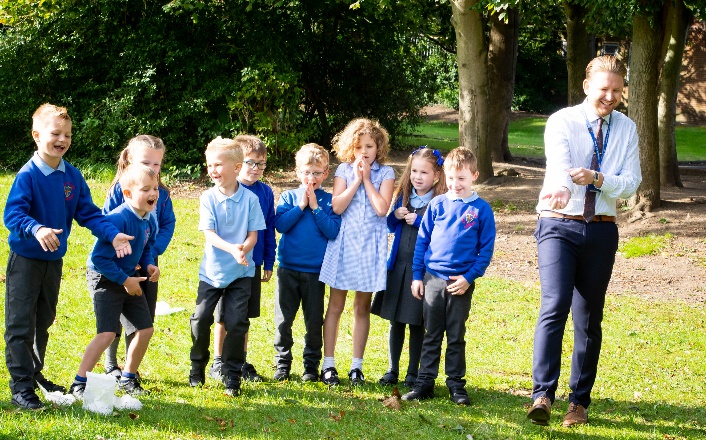 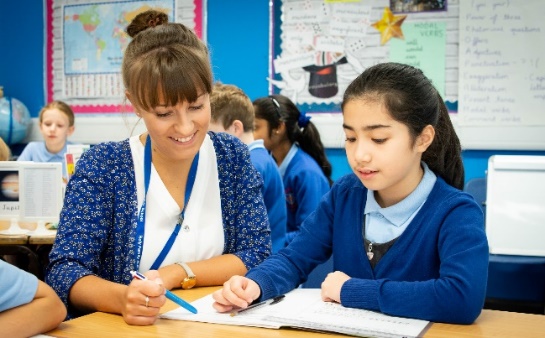 Contents￼Core Training Requirements	4Grading Trainees Student Progress and Trainee Assessment	6Training Programme Spring Overview	7Training Programme Autumn 1 Overview	8Training Programme Teaching and Training Schedule	10PT/Mentor Meetings Weekly Training Guidance Key and Acronyms	13Weekly Training Guidance Ongoing Weekly Tasks (for Mentor Training)	14Training Week 1 Week commencing 06/09/21	15Training Week 2 Week commencing 13/09/21	19Training Week 3 Week commencing 20/09/21	20Training Week 4 Week commencing 27/09/21	25Training Week 5 Week commencing 04/10/21	29Training Week 6 Week commencing 11/10/21	33Training Week 7 Week commencing 18/10/21	37Appendices ￼Appendix 2 What do Trainees Need to Do on a Weekly Basis?	44Appendix 3.1 Observation Guidelines: Behaviour Management (Week 1)	45Appendix 3.2 Observation Guidelines: Engaging the Learner (Week 1)	47Appendix 3.3 Observation Guidelines: Assessment (Week 3)	48Appendix 3.4 Observation Guidelines: Principles of Instruction (Week 4)	50Appendix 3.5 Observation Guidelines: Curriculum in Practice (Week 5)	52Appendix 3.6 Observation Guidelines: Adaptive Teaching (Week 6)	53Appendix 3.7 Observation Guidelines: Behaviour Management (Week 7)	55Appendix 4 Practical advice and Targets for Trainees to try in lessons	57Appendix 5 Weekly Reflection	59Appendix 6.1 Bitesize Summary: The Science of Learning	60Appendix 6.2 Bitesize Summary: Principles of Instruction	61Appendix 6.3 Bitesize Summary: Embedding Formative Assessment	63Appendix 6.4 Bitesize Summary: Six Effective Strategies for Learning	64Appendix 6.5 Bitesize Summary: The Beginning Teacher’s Behaviour Toolkit	67Appendix 6.6 Bitesize Summary: Six Recommendations for Improving Behaviour in Schools	68Appendix 7 Standards’ Evidence Grading	69Secondary Handbook Guidance
for Professional Tutors and Mentors Key InformationCore Training RequirementsProfessional Tutor (PT) to monitor and quality assure trainee experiences and development throughout the training year.PT to facilitate opportunities for the Mentors to meet, support and observe their trainees on a weekly basis, as outlined in the School Agreement and the Training Handbooks.Mentor to meet with their trainee for a minimum of one hour’s training per week to review progress and set weekly targets as outlined in the Training Handbooks.Training Handbooks to be used by all schools. ITT Core Content Framework to be embedded in all aspects of training (school-based and central) https://www.gov.uk/government/publications/initial-teacher-training-itt-core-content-frameworkClear links to be drawn between central and school-based training. Class teacher (CT) or Mentor to be present in the classroom with the trainee for the first term and in second school placement for the first week as a minimum, unless salaried. CT or Mentor to offer support and feedback both formally and informally.Assessment strategies to be included in all curriculum-based training.Ongoing reflections and evaluations of training and classroom practice (recorded in Reflective Journals, in lesson evaluations and post training evaluations). Academic study time to be protected.PT to check that all documents are completed and signed off before the final PLT (Partnership Link Tutor) visit in the summer term and final assessment. Suggested teaching commitment for this half term- approximately 20% timetable allocation that is, 2-4 planned and taught lessons inclusive of small groups and whole classes per week, based on 4 days not 5.Assessment
Student Progress and Trainee AssessmentCTTP consider that the quality of trainees’ teaching is judged by the impact they
have on student progress and learning over time.
When grading trainees assess them with specific reference to student progress over
time. Teachers’ Standards - final assessment (summer term).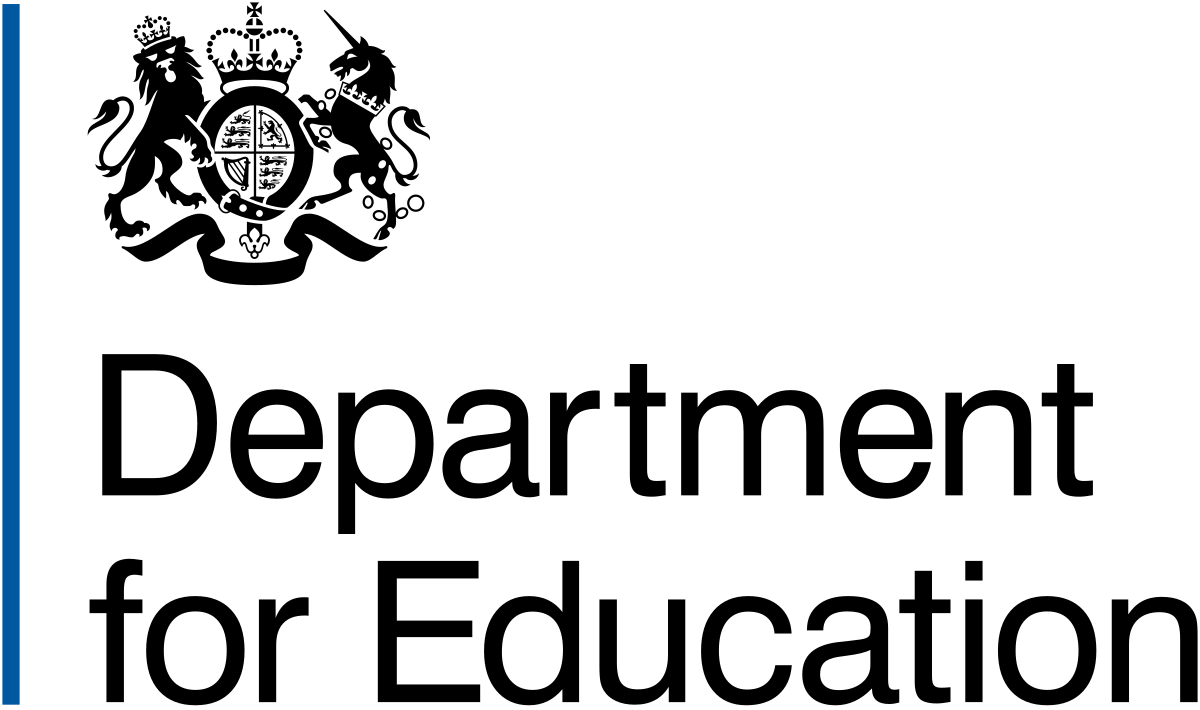 Training Programme
 OverviewCTTP Spiral Curriculum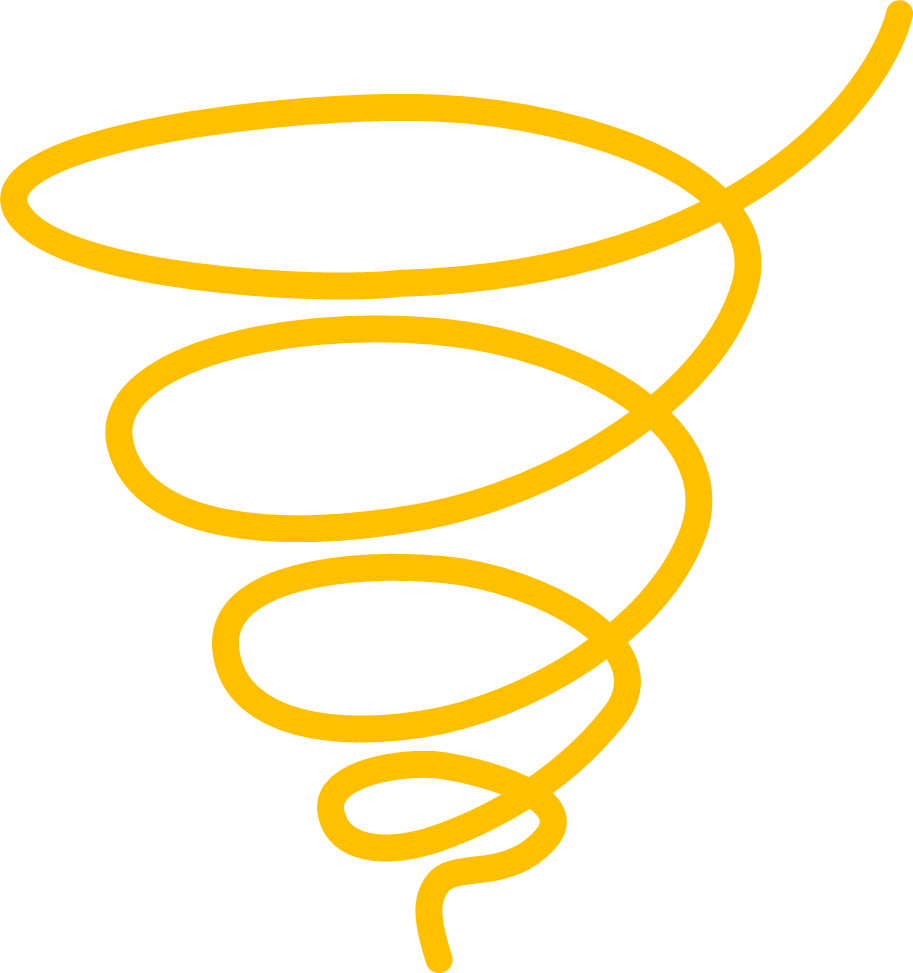 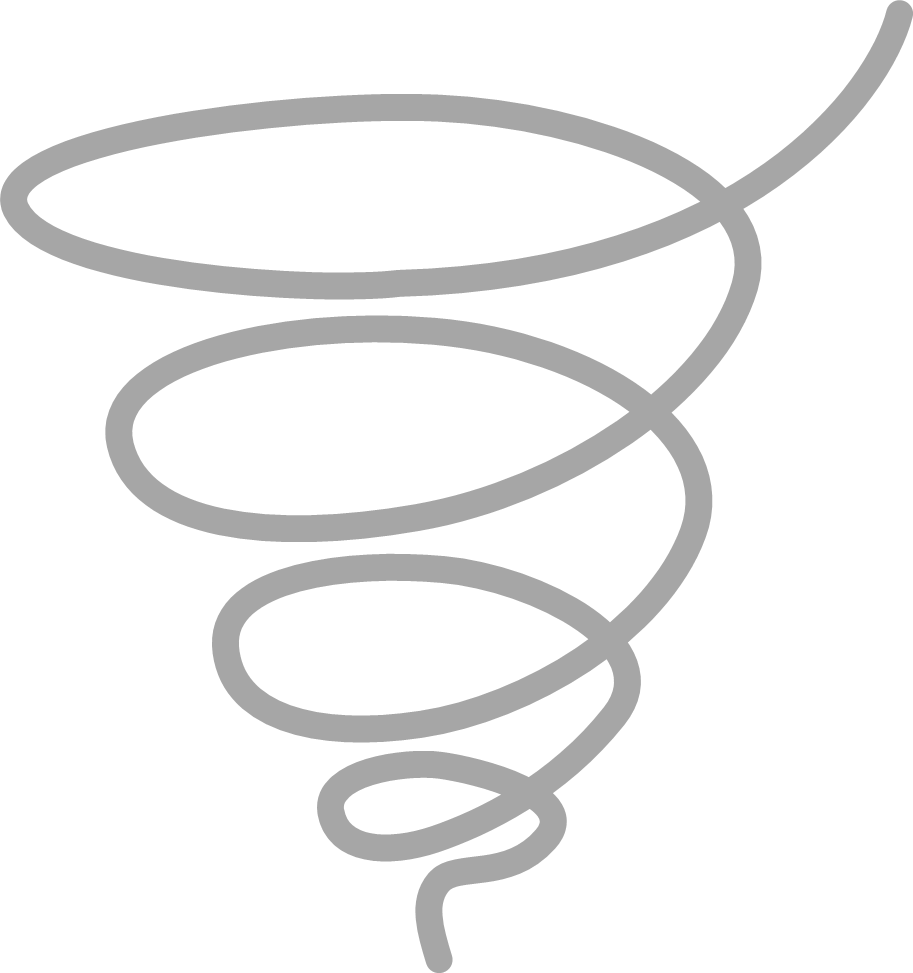 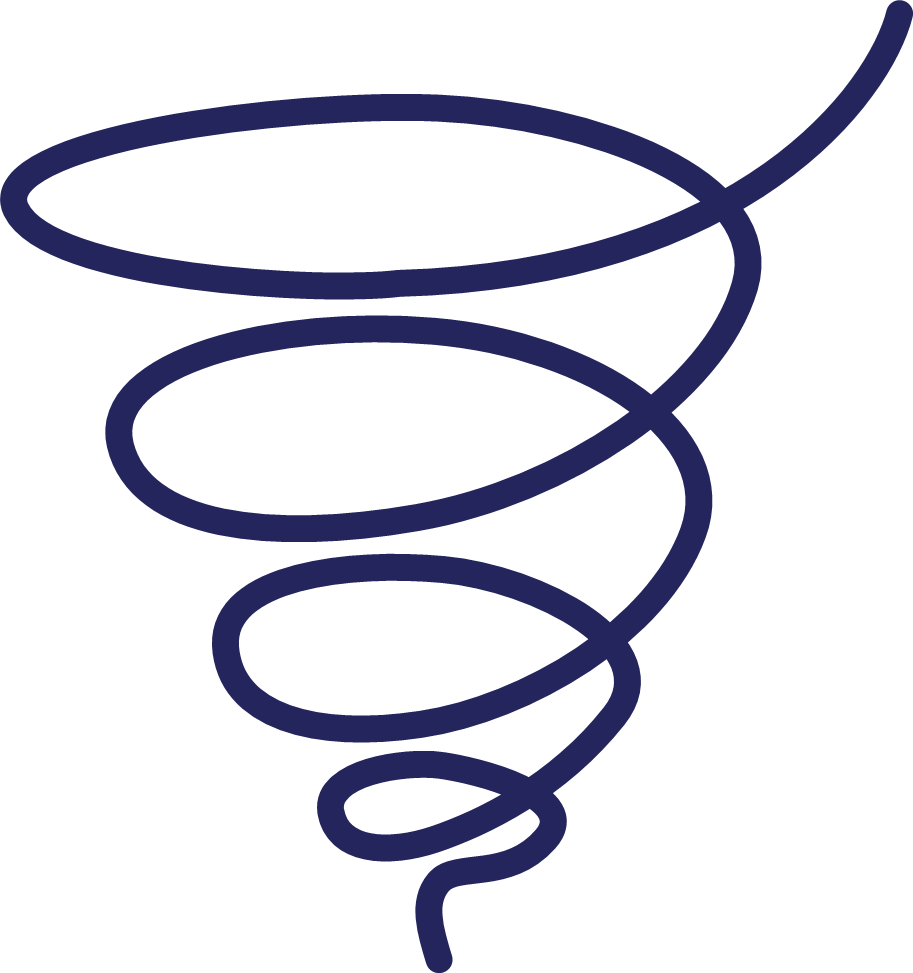 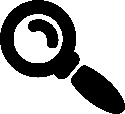 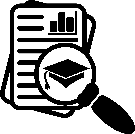 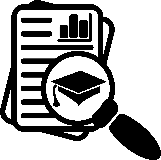 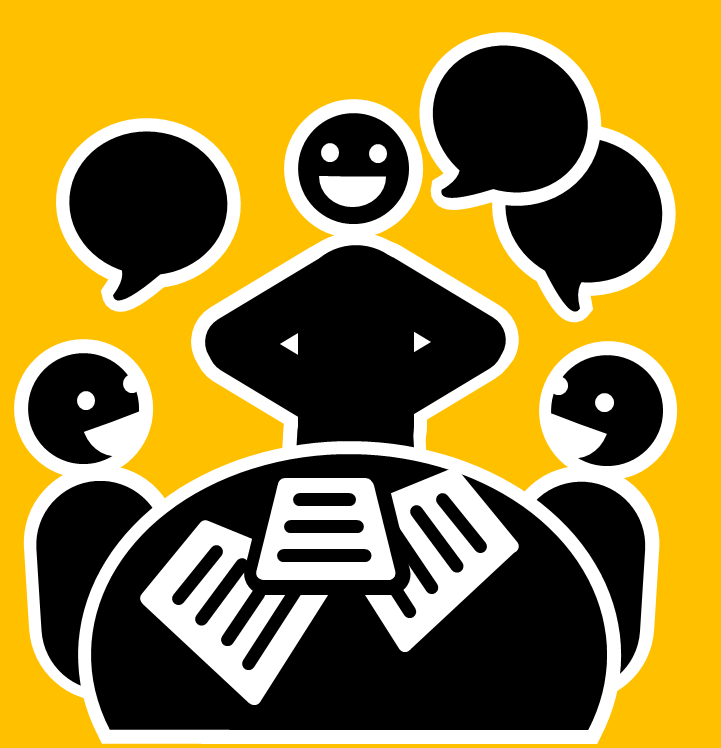 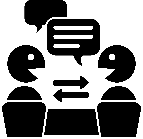 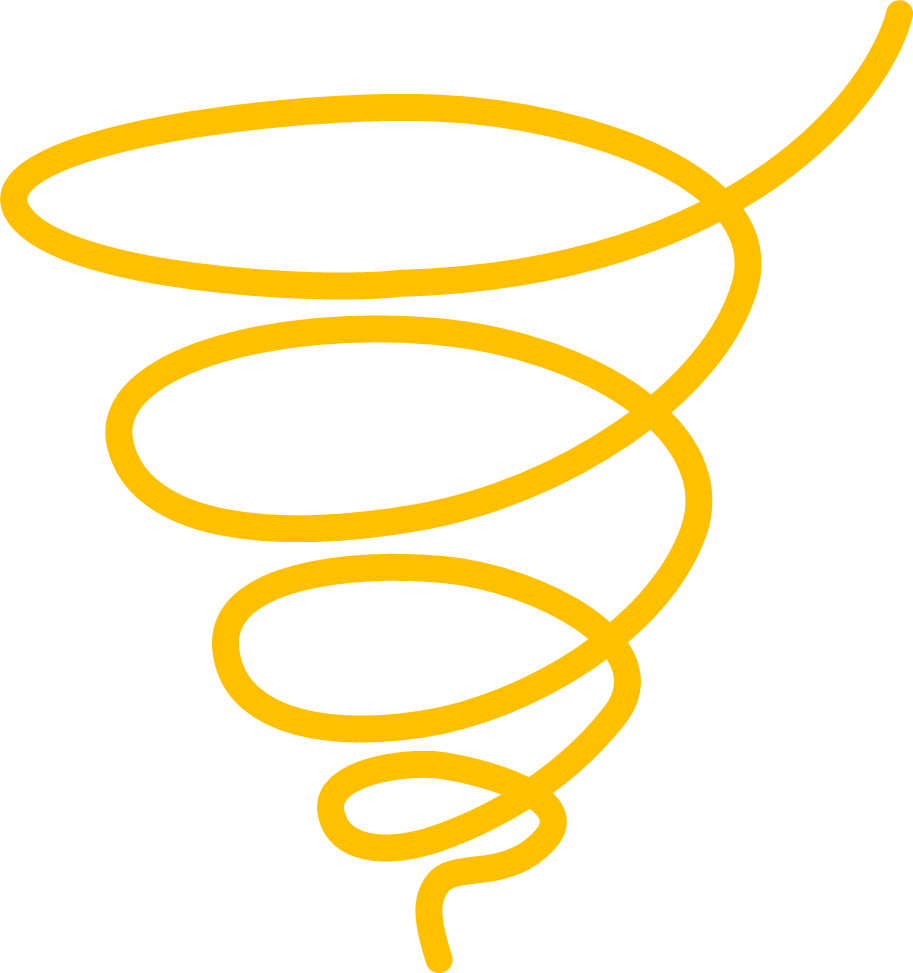 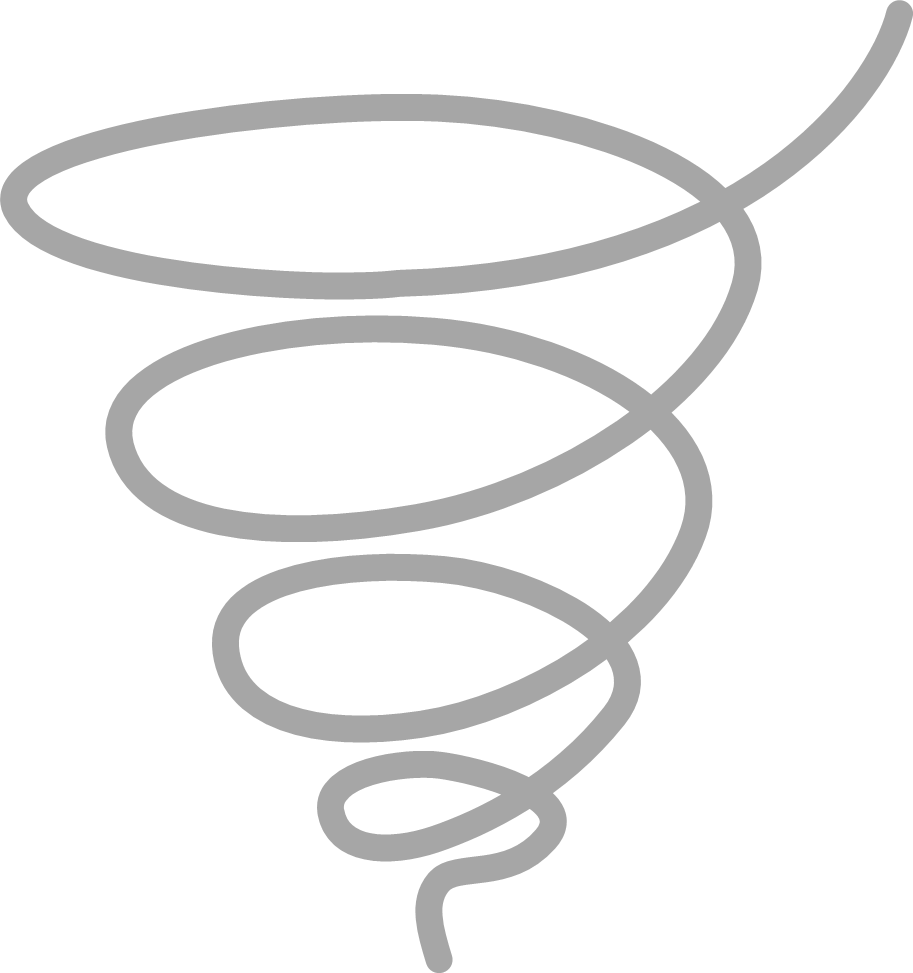 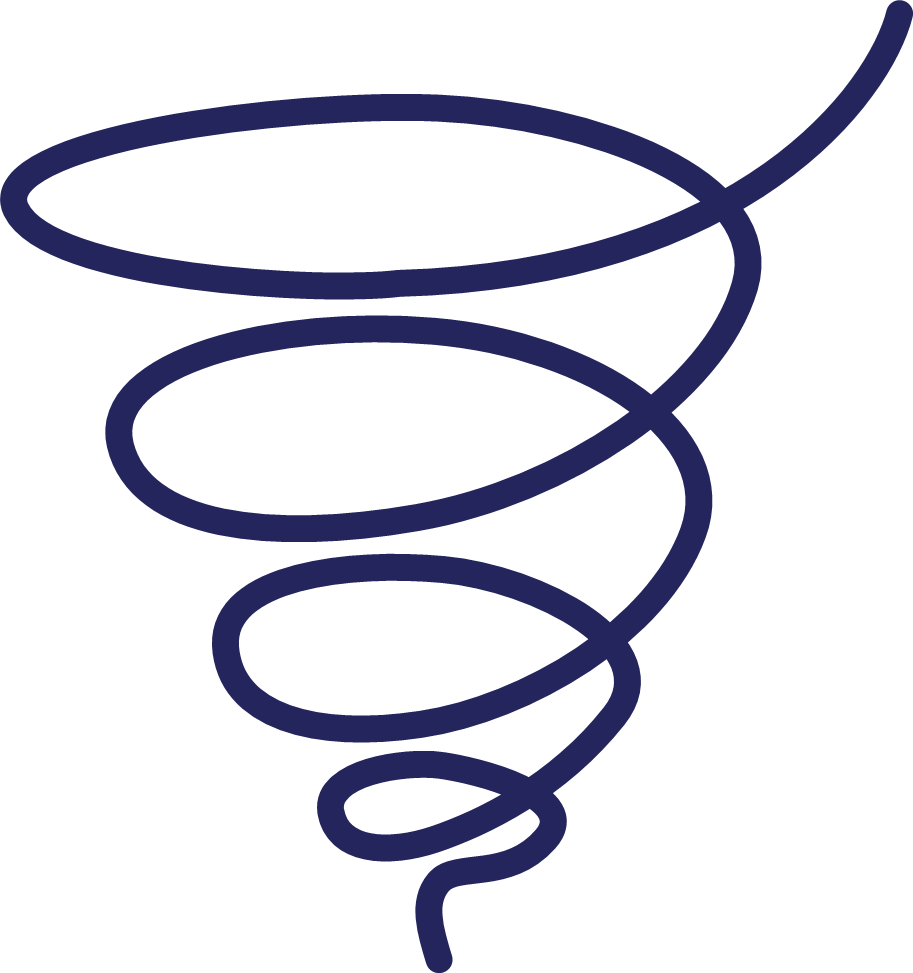 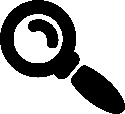 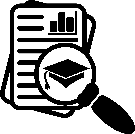 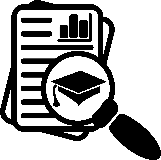 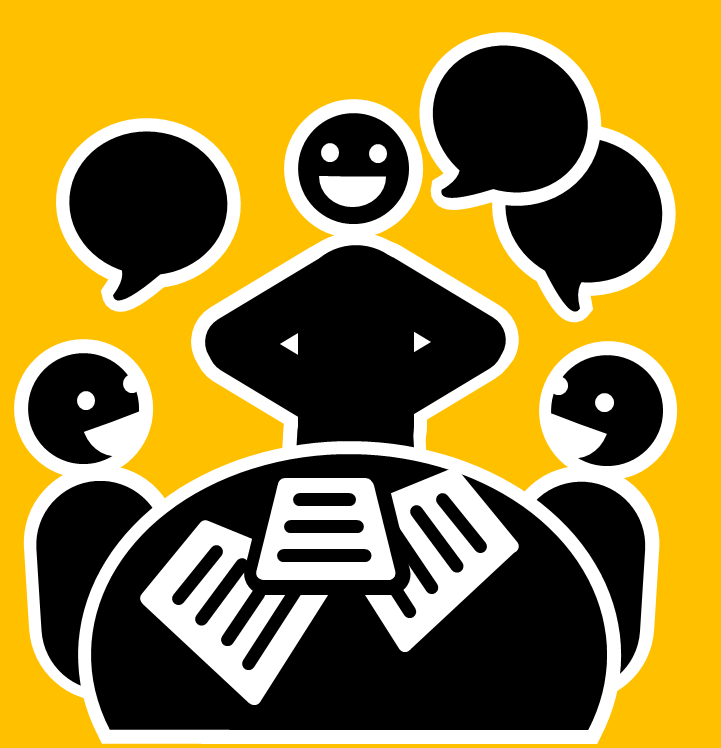 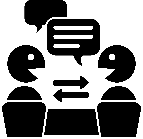 The Role of the Mentor/PTTraining Programme
Autumn 1 Training Focuses (Central Training)Suggested teaching commitment for this half-term:
(to be progressively built into the timetable over the half-term) 	  20% timetable allocation (approx. 2-4 60-min. planned and taught lessons / week or equivalent).Timetable requirements:	  2 hours protected Academic Study Time	  1 hour protected Mentor TrainingPLT Visit Window:	 3rd October – Friday 14th October 2022 (exc. Thursdays)Key DatesSecondary Mentor TrainingCarmel Cluster: Thursday 22/09/2022 2.30 pm - 4.00 pm.Other Lead Schools to arrange training with their Cluster school's week c/ 19/09/2022Weekly Training Guidance
Key and AcronymsKey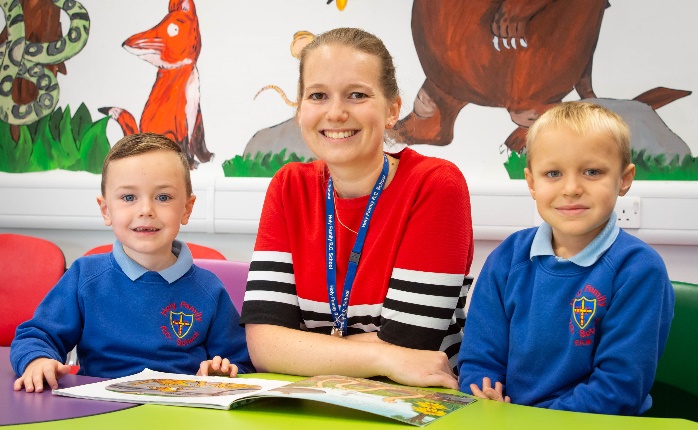  	Weekly Tasks 	Training Focus 	Discussion 	Review of Focused Observation  	Suggested Reading 	To do this week	Task for the TraineeAcronymsWeekly Training Guidance
Ongoing Weekly Tasks (for Mentor Training)Training Weeks 1-2 – PT
Week commencing 05-16/09/22	Professional Tutor	Training Weeks 1- 2 - MentorWeek commencing 05-16/09/22MentorThis Week’s Training FocusEither…Or…Training Weeks 1-2 - TraineeWeek commencing 05-16/09/22
Trainee Targets Setting and ReviewCTTP consider that the quality of trainee’s teaching should be judged by the impact on student progress and learning. Training Week 3 – PTWeek commencing 19/09/22	Professional Tutor	Training Week 3 - Mentor 
Week commencing 19/09/21MentorThis Week’s Training FocusEither…Or…Training Week 3 - Trainee-Trainee Targets and ReviewCTTP consider that the quality of trainee’s teaching should be judged by the impact on student progress and learning over time; it is the trainee’s strengths across the Teachers’ Standards in their entirety that are integral to this. Targets should therefore focus on those aspects. Use appendix 5 to help you inform your choice of targets.Training Week 4 - PT
Week commencing 26/09/21	Professional Tutor	Training Week 4 - Mentor
Week commencing 26/09/21MentorThis Week’s Training FocusEither…Or…Training Week 4 - Trainee
Trainee Targets and ReviewCTTP consider that the quality of trainee’s teaching should be judged by the impact on student progress and learning over time. Targets should therefore focus on those aspects. Training Week 5 - PT
Week commencing 03/10/22	Professional Tutor	Training Week 5 - Mentor
Week commencing 03/10/21MentorThis Week’s Training FocusEither…Or…Training Week 5 -TraineeTrainee Targets and ReviewCTTP consider that the quality of trainee’s teaching should be judged by the impact on student progress and learning over time; it is the trainee’s strengths across the Teachers’ Standards in their entirety that are integral to this. Targets should therefore focus on those aspects. Use appendix 5 to help you inform your choice of targets.Training Week 6 - PT
Week commencing 10/10/22	Professional Tutor	Training Week 6 - Mentor
Week commencing 10/10/22MentorThis Week’s Training FocusEither…Or…Training Week 6 - Trainee
Trainee Targets and ReviewCTTP consider that the quality of trainee’s teaching should be judged by the impact on student progress and learning over time; it is the trainee’s strengths across the Teachers’ Standards in their entirety that are integral to this. Targets should therefore focus on those aspects. Use appendix 5 to help you inform your choice of targets.Training Week 7- PT
Week commencing 17/10/22	Professional Tutor	Training Week 7 - Mentor
Week commencing 17/10/22MentorThis Week’s Training FocusEither…Or…Training Week 7 - Trainee
Trainee Targets and ReviewCTTP consider that the quality of trainee’s teaching should be judged by the impact on student progress and learning over time; it is the trainee’s strengths across the Teachers’ Standards in their entirety that are integral to this. Targets should therefore focus on those aspects. Use appendix 5 to help you inform your choice of targets.Appendix 1Secondary Training Calendar 2022-2023Training type:Lead School (for Subject Knowledge) training:      SK (Subject Knowledge) (4 subject knowledge days) – please attend your Lead School for Subject Knowledge.Cluster-based training:CB GPS (cluster-based general professional studies) – please attend your regional cluster:       CC - Carmel College (south)      SA - St. Anthony’s (east)      SJ - St. John’s (west)Central:      CTTP (Carmel Teacher Training Partnership) GPS (central general professional studies) – please attend central training at CTTP.       RA (Research in Action)- please attend central training at CTTP.      PGCE – Postgraduate certificate of education – please attend central training at CTTP.Remote:      SD PGCE - PGCE study day - academic writing- work from home.Cluster information:	CC: Carmel College Cluster (south)SA: St Anthony’s Cluster (east) SJ: St John’s Cluster (west)Appendix 2 – removed for update (not required this half-term).Appendix 3.1
Observation Guidelines: Behaviour Management.Appendix 3.2
Observation Guidelines: Engaging the Learner.Appendix 3.3
Observation Guidelines: AssessmentAppendix 3.4
Observation Guidelines: Principles of Instruction.Appendix 3.5
Observation Guidelines: Curriculum in Practice.Appendix 3.6
Observation Guidelines: Adaptive Teaching.Appendix 3.7
Observation Guidelines: Behaviour Management.Appendix 4
Practical advice and Targets for Trainees to try in lessonsConsider filming yourself teaching a lesson to review and reflect upon your teaching and learning, delivery, and presence.How do I develop my presence in the classroom?1: Effective use of your voice:Vary the intonation (pitch) and volume of your voice, along with the speed of delivery. Avoid shouting and project your voice by breathing from your diaphragm to get a deeper sound.2: Be confident:Aim to be confident rather than confrontationalBe decisive and consistent e.g., when giving instructions, choosing students to do things, collecting in books/resources.Focus on routines, rules (and reasons for them) and avoid direct confrontation. Do not get into argument.Do not punish the whole class and seek a positive outcome, that is, give students a chance to make amends/ put things right.3: Use humour –when used appropriately, this is a great strategy to defuse and resolve situations. Just ensure your body language fits with what you are saying: that is, do not laugh/smile while reprimanding a student! However, do not be afraid to laugh with your class (when appropriate).4: Be passionate about your subject so your students enjoy your subject and be encouraging.How do I ensure students know the learning objectives and outcomes for each lesson?1:  Emphasise the importance of the learning:Keep your focus on the learning objectives and outcomes and keep coming back to these.Monitor body language and facial expression to gauge understanding.Do not get side-tracked by irrelevant questions- keep students on task.2: Give clear instructions:Keep these short and concise and use key vocabulary.Repeat them several times in different ways.Write / display key things students need on the board- visual prompt.Use questioning to check understanding.Be aware of any misconceptions and address these.Ask students to repeat your instructions back to you.USE MODELLING to ensure students know how to structure their work to achieve the learning objective.3: NB. Remember there is a difference between facilitating and teaching in a lesson; teaching                requires effective modelling. How do I develop positive relationships and consistently reinforce high expectations?1: Give students praise- when appropriate and ensure it is sincere.2: Implement consistently the School Behaviour Policies.3: Cut out low-level disruption/ peripheral chat:Do not talk over students.Use students’ names to correct individuals.Wait for silence (and tell them what you are waiting for!).Move students who continue to talk.Set up a seating a plan if necessary.How do I ensure there is pace and challenge in the lesson?1: Increase pace:Timed activities.Focus on LEARNING rather than teaching.Clear, snappy content.Get students on task as quickly as possible and give frequent time checks.Ensure students are clear of your expectations- what they must complete by the end of the lesson.Monitor students to ensure they are on task.Organise resources so they are readily available to students.Plan for smooth transitions between tasks.Plan a variety of activities and break down tasks into manageable units.Know students’ names and direct questions to them.2: Set time limits:Always give a time limit for a task- time targets. These should be verbal and may be displayed.Try using stop-clock, timer, music etc.Start and end each lesson promptly- good modelling of effective use of time.Give the students less time than they think they need (helps with pace and provides challenge too).Count down the time (with urgency/ as a sense of challenge / positively).Give students a prompt towards the end of the task or lesson to focus them on finishing.Avoid dead time - when off task students may start to misbehave. Consider additional challenge in your planning.Practise how long things take to do.Try not to repeatedly ask: “Have you finished?”3: Ensure transitions are smooth (so the pace of learning is not slowed down):Have a clear plan to your lesson - start, middle and end.Organise resources so they are readily available to students and arrange furniture to suit the activity.Know students’ names and groupings and give clear, concise directions to them.Ensure all students are listening before giving the next instruction.Be confident and clear in your delivery.Appendix 5
Weekly Reflection.Consider from your teaching this week and over a sequence of lessons:Impact questions The following questions and exemplification support analytical and constructively critical analysis of everything that a teacher does or doesn’t do.  Have you  . . . . AOF 1 – High Expectations and Managing Behaviour Communicated a belief in the academic potential of all pupils ? ( 1) Demonstrated consistently high behavioural expectations ? ( 1) Developed a positive, predictable and safe environment for pupils? ( 7) Established effective routines and expectations? ( 7) Built trusting relationships ? ( 7) Motivated pupils ? ( 7) AOF 2 - Pedagogy Avoided overloading working memory ? ( 2) Built on pupil’s prior knowledge ? ( 2) Increased the likelihood of material being retained ? ( 2)  Planned effective lessons ? ( 4) Made good use of expositions ? ( 4) Modelled effectively ? ( 4) Stimulated pupil thinking and checked  for understanding ? ( 4) Developed an understanding of different pupil needs ? ( 5) Provided opportunity for all pupils to experience success? ( 5) Met individual needs without creating unnecessary workload? ( 5) Grouped pupils effectively? ( 5) AOF 3 - Curriculum Delivered a carefully sequenced and coherent curriculum ? (3) Supported pupils to build increasingly complex mental models ? ( 3) Developed fluency ? ( 3) Helped pupils apply knowledge and skills to other contexts ? ( 3) Developed pupils’ literacy ? ( 3) AOF 4 – Professional Behaviours Developed as a professional ? ( 8) Built effective working relationships? ( 8) Managed workload and wellbeing ? ( 8)AOF 5 - Assessment Avoided common assessment pitfalls? (6) Checked prior knowledge and understanding during lessons? ( 6) Provided high-quality feedback? ( 6) Made marking manageable and effective? ( CCF6) Appendix 6.1
Bitesize Summary: The Science of Learning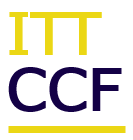 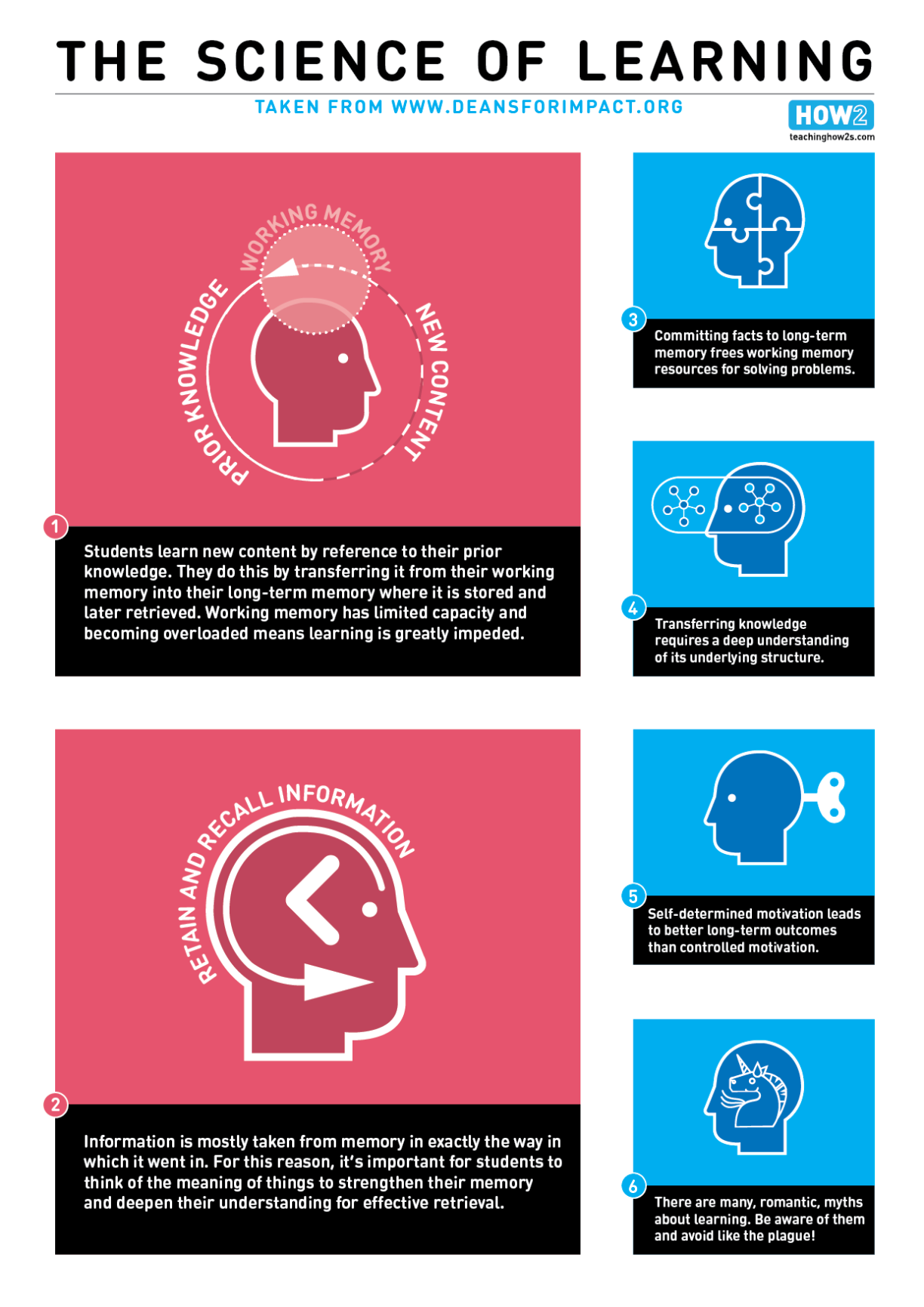 Appendix 6.2
Bitesize Summary: Principles of Instruction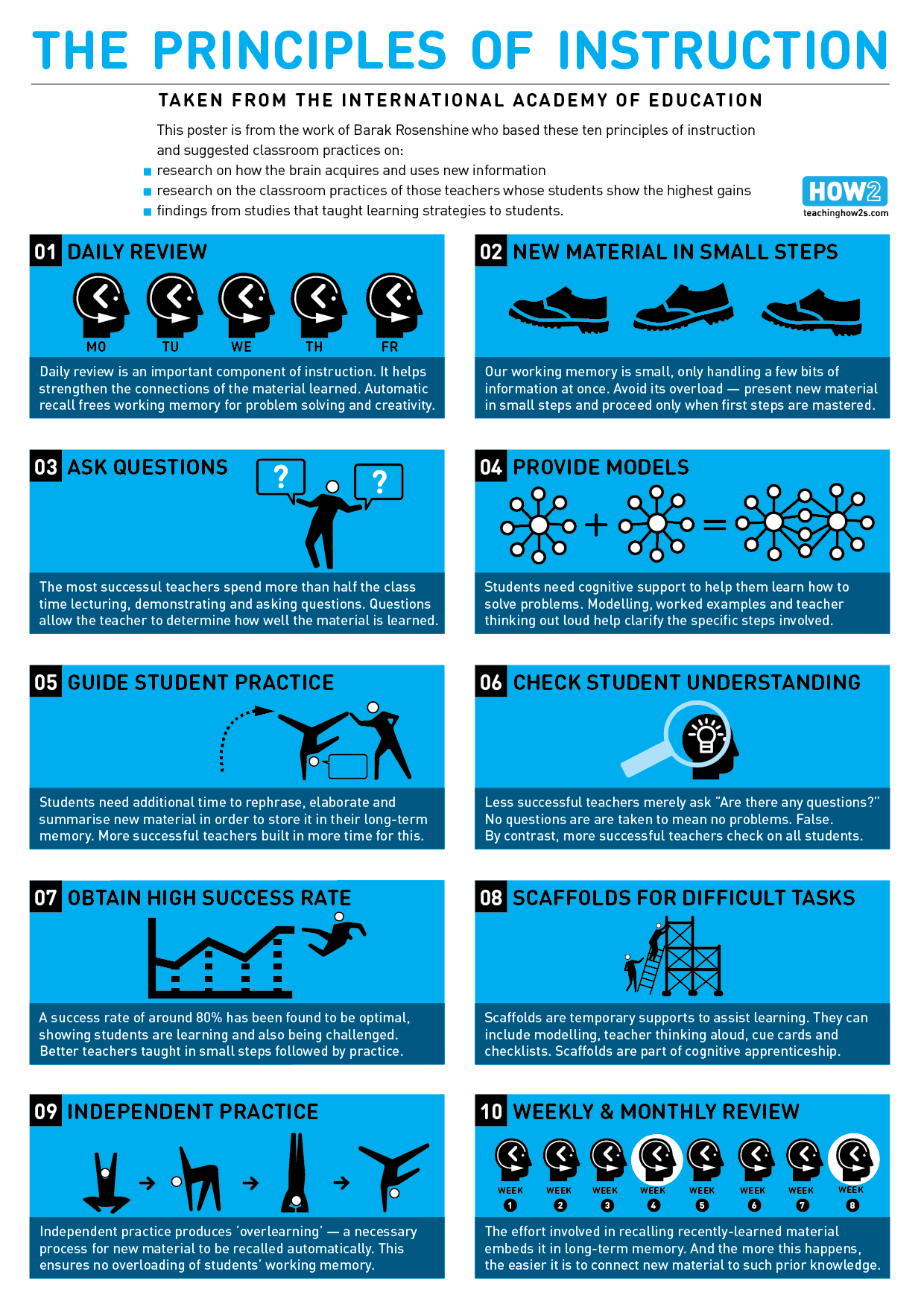 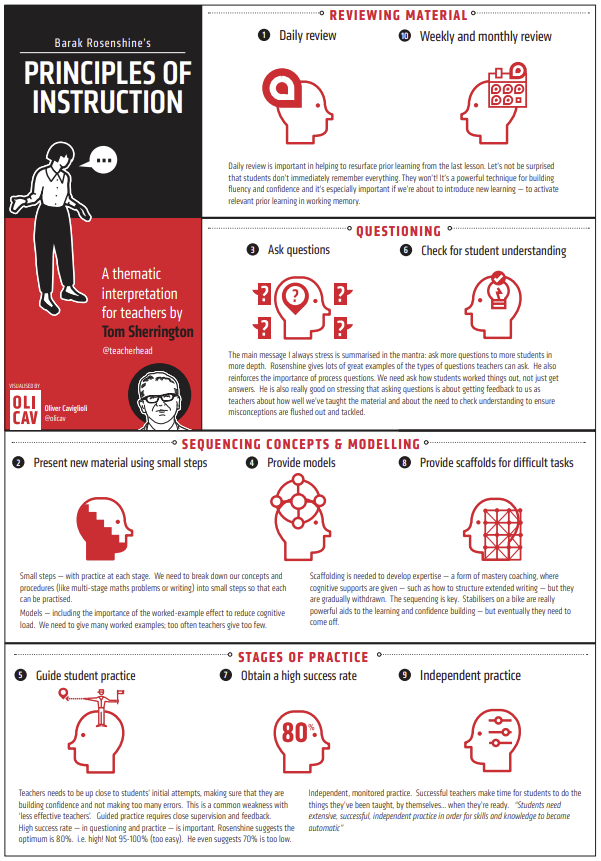 Appendix 6.3
Bitesize Summary: Embedding Formative Assessment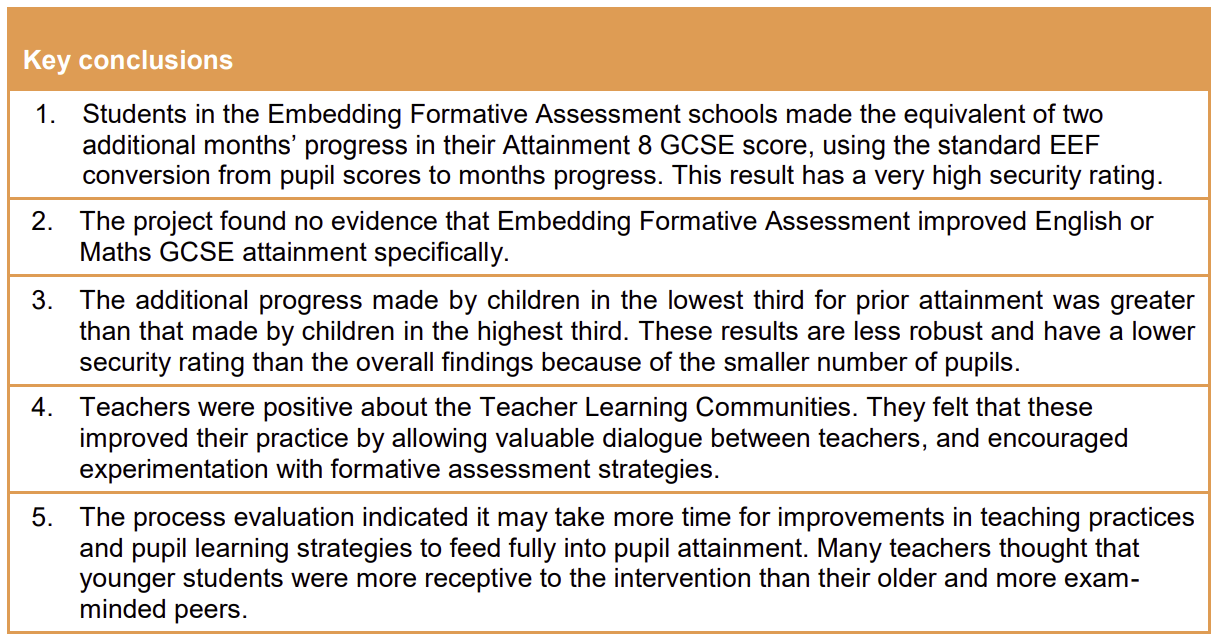 Appendix 6.4
Bitesize Summary: Six Effective Strategies for Learning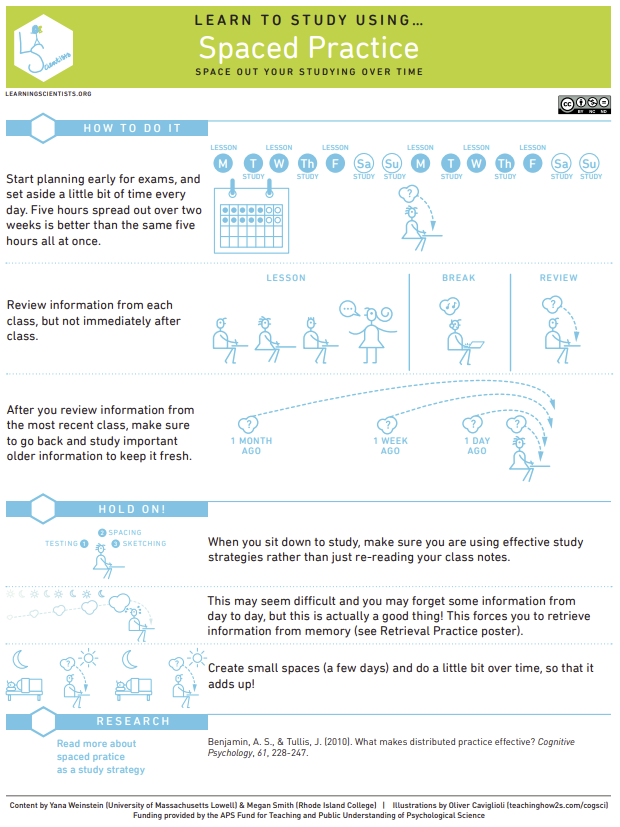 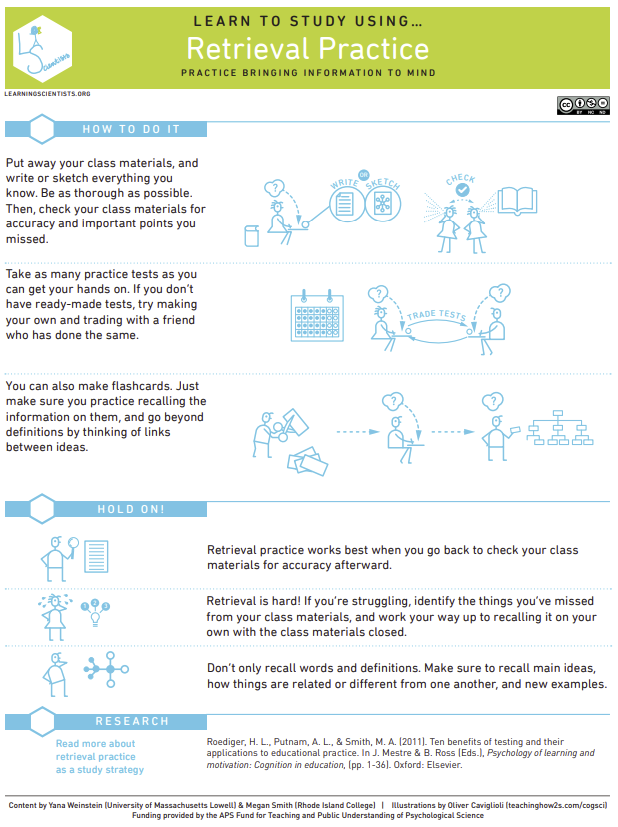 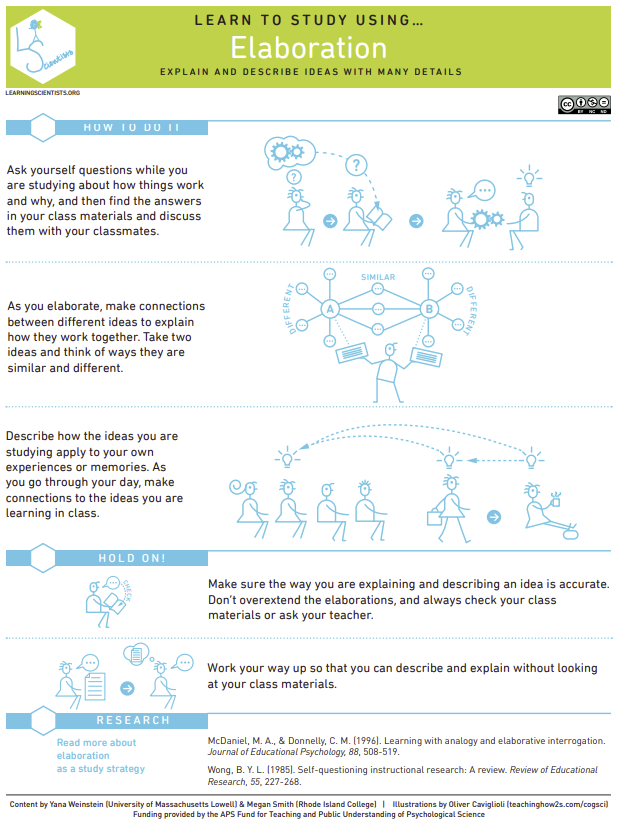 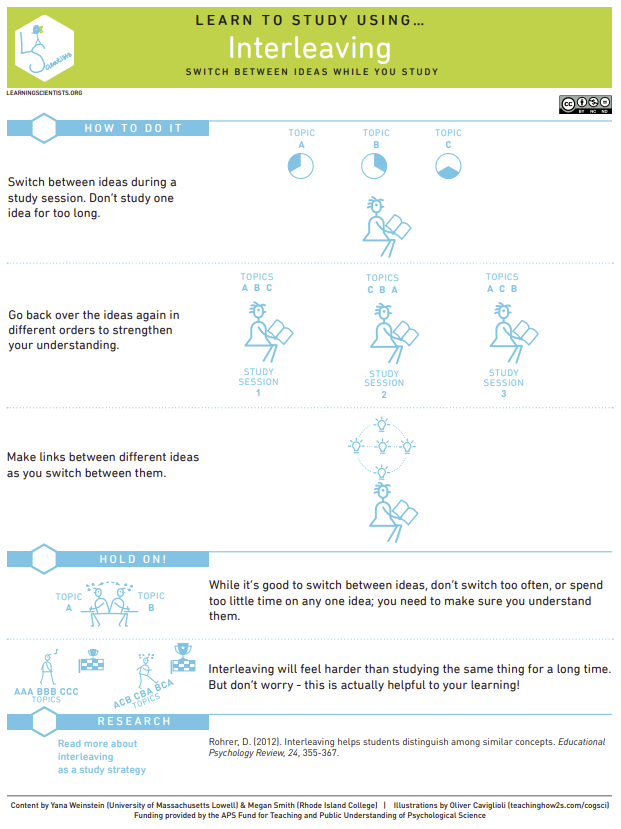 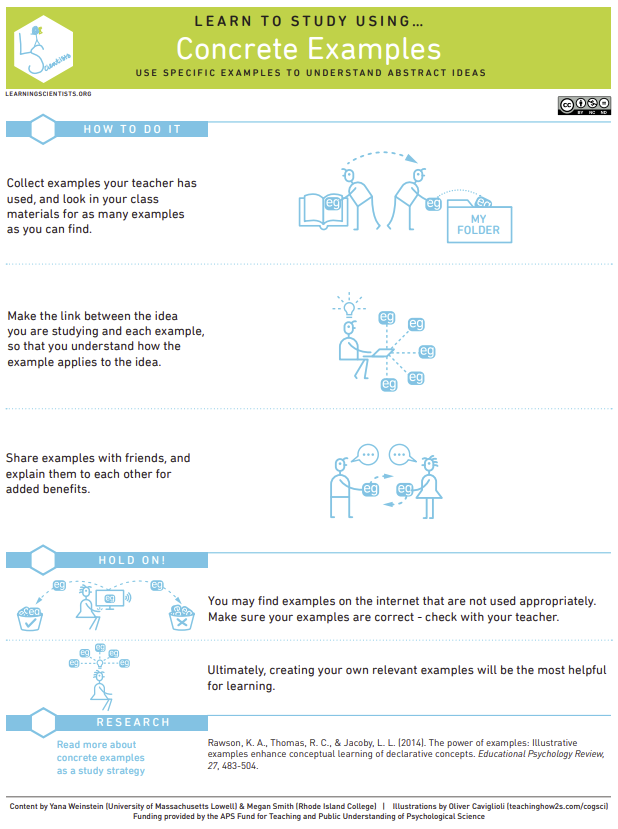 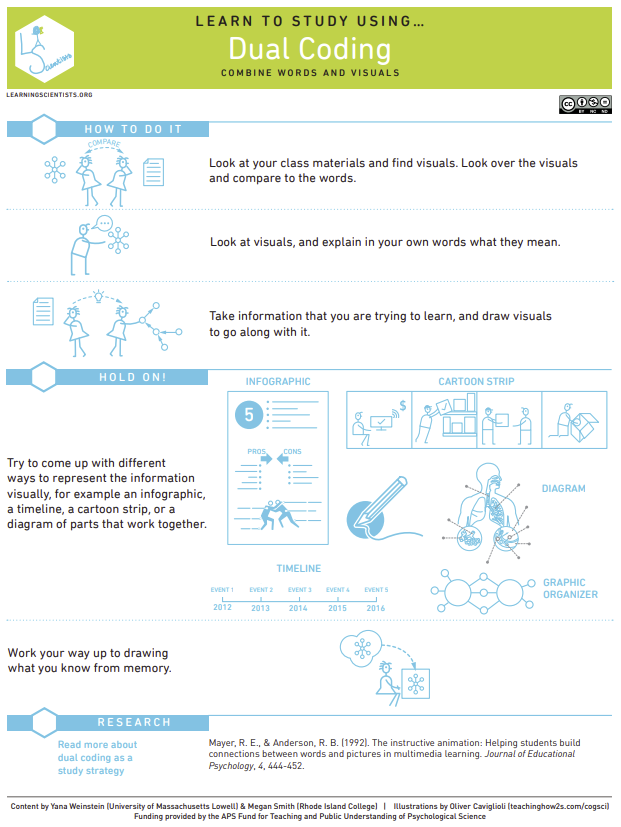 Appendix 6.5
Bitesize Summary: The Beginning Teacher’s Behaviour Toolkit 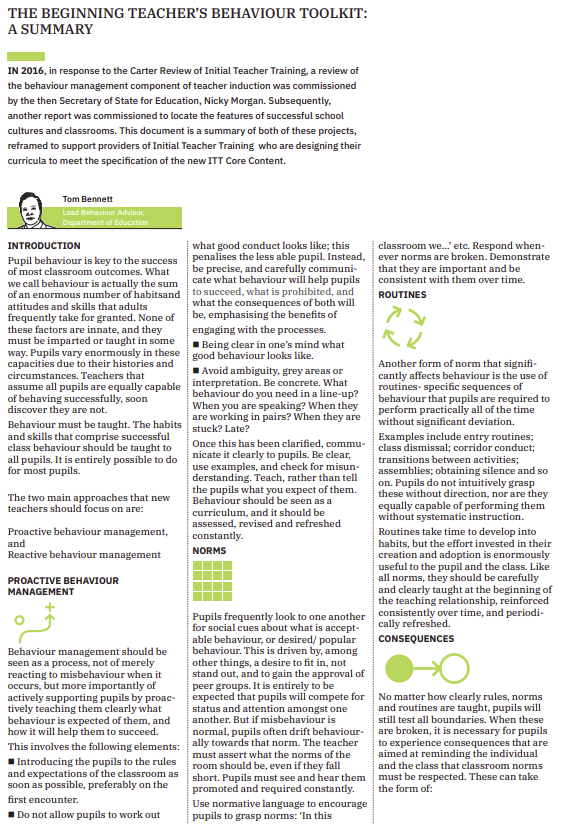 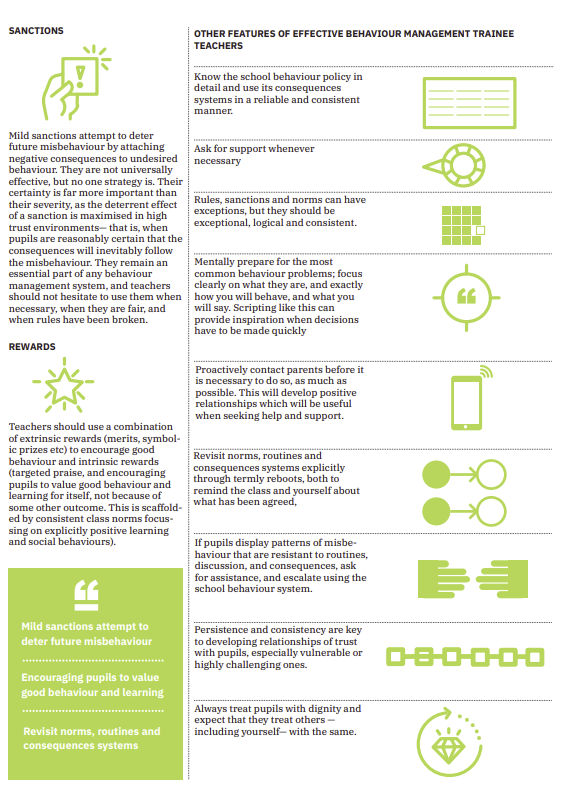 Appendix 6.6
Bitesize Summary: Six Recommendations for Improving Behaviour in Schools 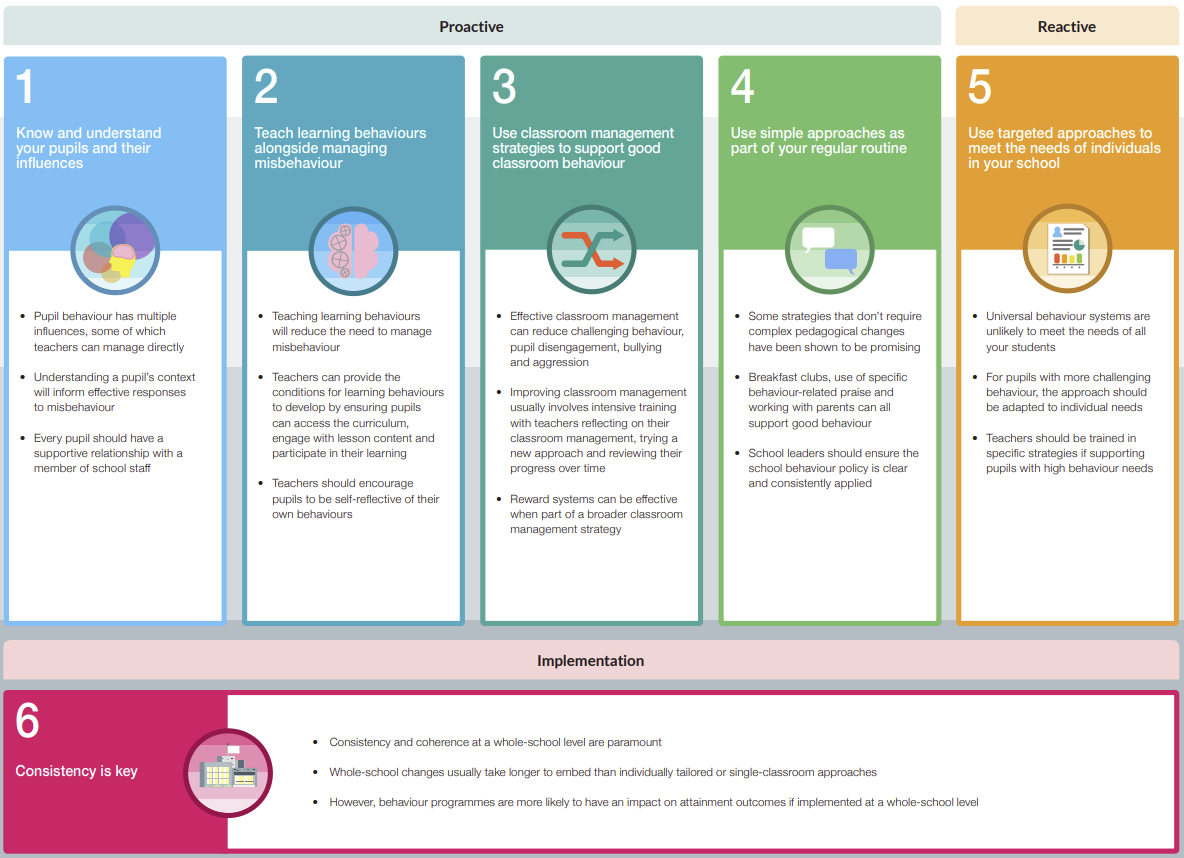  Appendix 7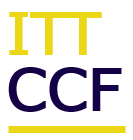 Trainees are graded against the Teacher’s Standards at final assessment.Trainee Name:School:Professional Tutor:                                        Mentor:Mike Shorten : 	CEO Bishop Hogarth Catholic Education Trust	Monita Atkinson: Director of Carmel Professional Training Centre 
	 Vice Principal Standards Carmel College 01325 523 474	 atkinsonm@carmel.bhcet.org.ukMonica Shepherd: Director of ITT (Initial Teacher Training) and Secondary Lead 01325 523 460	 mshepherd@carmel.bhcet.org.ukIain Knox: Primary Lead 01325 523 460	 iknox@carmel.bhcet.org.ukLily Bonas: Administration CTTP 01325 523 474 	 lbonas@carmel.bhcet.org.uk1. 	Set high expectations which inspire, motivate and challenge students5. 	Adapt teaching to respond to the strengths and needs of all students2. 	Promote good progress and outcomes by students6. 	Make accurate and productive use of assessment3. 	Demonstrate good subject and curriculum knowledge7. 	Manage behaviour effectively to ensure a good and safe learning environmentPART 2. 	Personal and Professional Conduct4. 	Plan and teach well-structured lessons8. 	Fulfil wider professional responsibilitiesPART 2. 	Personal and Professional ConductSchool-Based TrainingOrganise focused observations (joint when possible).Review focused observations and deconstruct observed approaches.Using Training Handbook, review central training sessions and discuss academic reading. Review impact of central training on trainee’s Teaching and Learning.Rehearse, practise, and give feedback on related skills.Academic StudyProtect directed study time (2 hours / week)Be aware of and familiar with trainee’s reading list (see bibliography on CTTP Teams VLE).Central TrainingBe aware of weekly training focus.Check training files half-termly.Core Area 1Behaviour Management
& High Expectations
(TS1, 7)Core Area 2Pedagogy(TS2, 4, 5)Core Area 3Curriculum(TS3)Core Area 4Assessment(TS6)Core Area 5Professional Behaviours (TS8)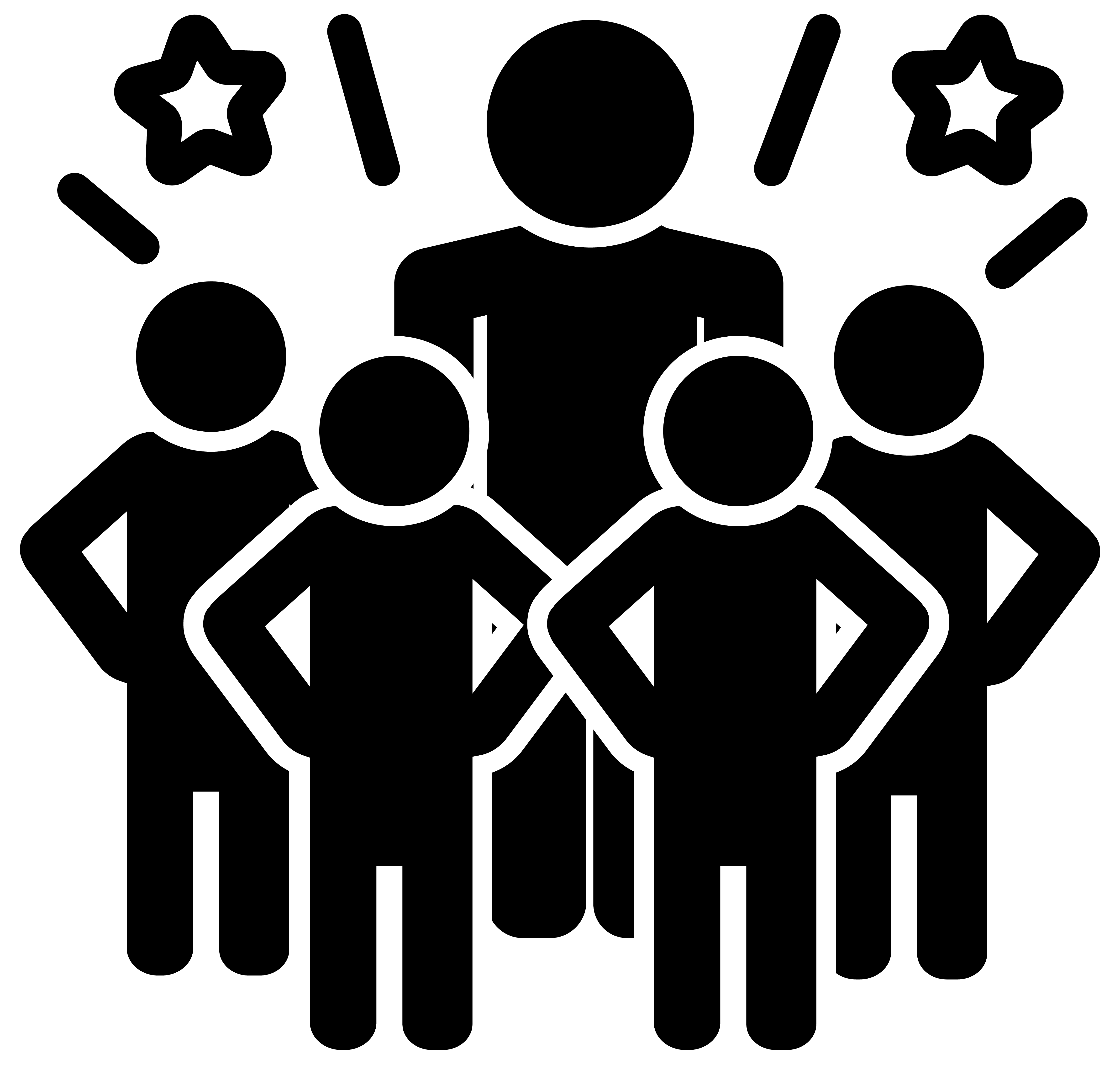 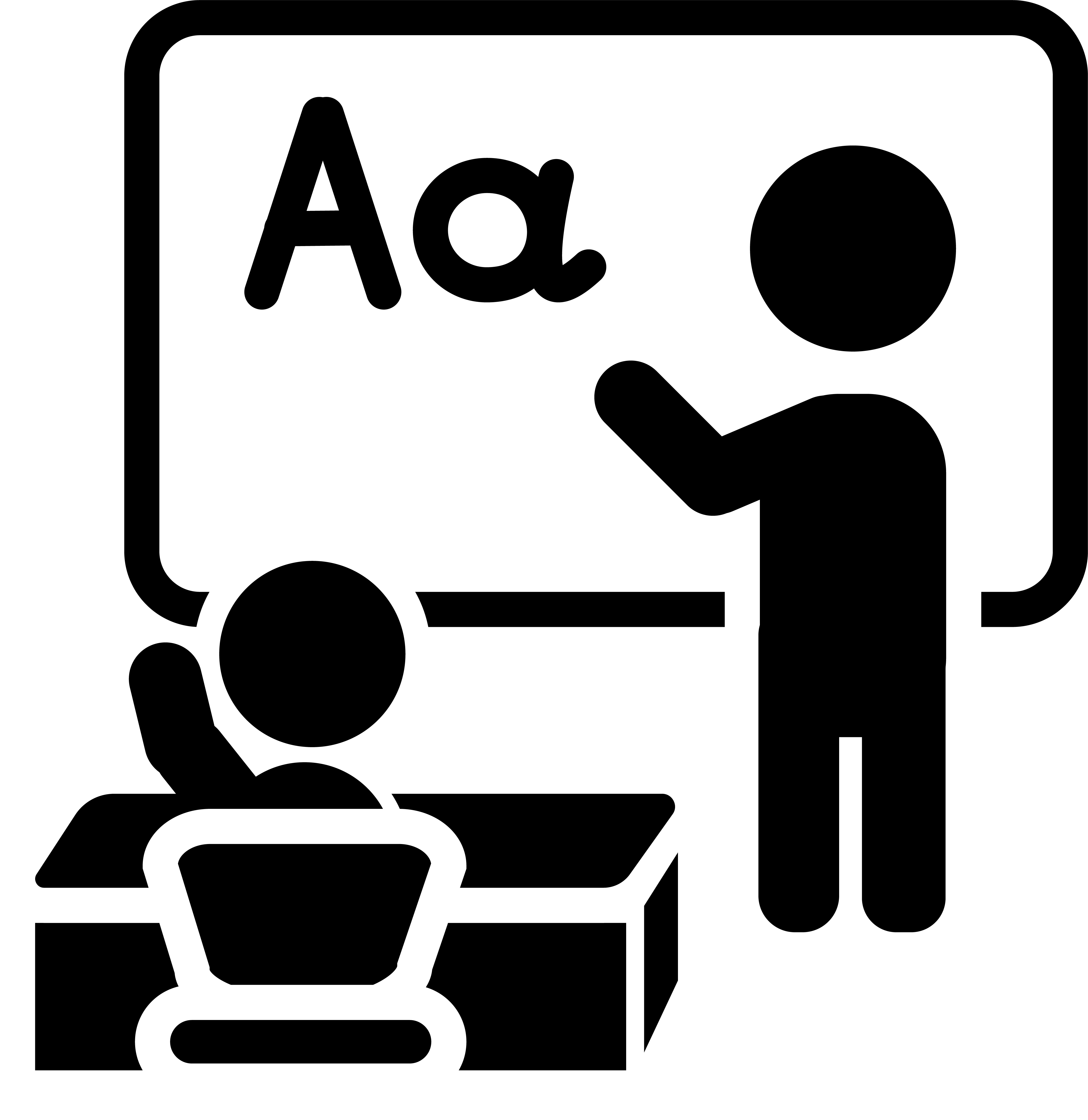 Behaviour Management (1)Voice coaching and developing an effective classroom presence.Research in ActionLesson Planning and EngagementTeaching Pupils with SEND (Special Educational Needs and Disabilities)Educational Theory and Cognitive Load TheoryPGCE: Supporting Individual NeedsPGCE (Post Graduate Certificate in Education) InductionPGCE Supporting Individual NeedsSubject Knowledge (1)Academic WritingData and Pupil ProgressAssessment StrategiesWelcome & ProfessionalismSafeguarding & Prevent Agenda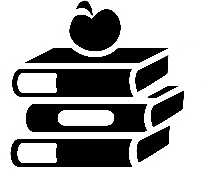 Professional Skills (Literacy, Numeracy, Oracy, ICT, Leadership, Professional Development)Observation: focussed observation of expert staff modelling professional behaviour/skills to engage the learner and observation of department/school routines - appendices 3:2.Organise: Induction to school policies, procedures, routines, timetable arrangements etc.Observation: focussed observation of expert staff modelling professional behaviour/skills to engage the learner and observation of department/school routines - appendices 3:2.Organise: Induction to school policies, procedures, routines, timetable arrangements etc.Observation: focussed observation of expert staff modelling professional behaviour/skills to engage the learner and observation of department/school routines - appendices 3:2.Organise: Induction to school policies, procedures, routines, timetable arrangements etc.Observation: focussed observation of expert staff modelling professional behaviour/skills to engage the learner and observation of department/school routines - appendices 3:2.Organise: Induction to school policies, procedures, routines, timetable arrangements etc.Observation: focussed observation of expert staff modelling professional behaviour/skills to engage the learner and observation of department/school routines - appendices 3:2.Organise: Induction to school policies, procedures, routines, timetable arrangements etc.Observation: focussed observation of expert staff modelling professional behaviour/skills to engage the learner and observation of department/school routines - appendices 3:2.Organise: Induction to school policies, procedures, routines, timetable arrangements etc.Week 1c/ 05/09/22Lesson 1Lesson 2Lesson 3Lesson 4Lesson 5MondayTuesdayWednesdayThursdayFridayCentral Training: WelcomeCentral Training: ProfessionalismCentral Training:ProfessionalismCentral Training:SafeguardingCentral Training:Prevent AgendaWeek 2c/ 12/09/22Lesson 1Lesson 2Lesson 3Lesson 4Lesson 5MondayTuesdayWednesdayThursdayCentral Training: Effective lesson Planning and Engaging the Learner.Central Training: Effective lesson Planning and Engaging the Learner.Central Training: Effective lesson Planning and Engaging the Learner.Central Training: Effective lesson Planning and Engaging the Learner.Central Training: Effective lesson Planning and Engaging the Learner.FridayObservation: Focussed observation of expert staff delivering the curriculum in practice, engaging the Learner and using effective assessment strategies - appendices 3:2, 3.3, 3:5 and 6:3Observation: Focussed observation of expert staff delivering the curriculum in practice, engaging the Learner and using effective assessment strategies - appendices 3:2, 3.3, 3:5 and 6:3Observation: Focussed observation of expert staff delivering the curriculum in practice, engaging the Learner and using effective assessment strategies - appendices 3:2, 3.3, 3:5 and 6:3Observation: Focussed observation of expert staff delivering the curriculum in practice, engaging the Learner and using effective assessment strategies - appendices 3:2, 3.3, 3:5 and 6:3Observation: Focussed observation of expert staff delivering the curriculum in practice, engaging the Learner and using effective assessment strategies - appendices 3:2, 3.3, 3:5 and 6:3Observation: Focussed observation of expert staff delivering the curriculum in practice, engaging the Learner and using effective assessment strategies - appendices 3:2, 3.3, 3:5 and 6:3Organise: QA Lesson Observation of Trainee: Mentor-CT or Mentor-PTOrganise: QA Lesson Observation of Trainee: Mentor-CT or Mentor-PTOrganise: QA Lesson Observation of Trainee: Mentor-CT or Mentor-PTOrganise: QA Lesson Observation of Trainee: Mentor-CT or Mentor-PTOrganise: QA Lesson Observation of Trainee: Mentor-CT or Mentor-PTOrganise: QA Lesson Observation of Trainee: Mentor-CT or Mentor-PTWeek 3c/ 19/09/22Lesson 1Lesson 2Lesson 3Lesson 4Lesson 5MondayTuesdayWednesdayThursdayCentral Training: PGCE Induction.Central Training: PGCE Induction.Central Training: PGCE Induction.Central Training: PGCE Induction.Central Training: PGCE Induction.FridayObservation: Focussed observation of expert staff using effective behaviour management strategies - appendices 3:1, 3;7, 6:5, 6:6.Observation: Focussed observation of expert staff using effective behaviour management strategies - appendices 3:1, 3;7, 6:5, 6:6.Observation: Focussed observation of expert staff using effective behaviour management strategies - appendices 3:1, 3;7, 6:5, 6:6.Observation: Focussed observation of expert staff using effective behaviour management strategies - appendices 3:1, 3;7, 6:5, 6:6.Observation: Focussed observation of expert staff using effective behaviour management strategies - appendices 3:1, 3;7, 6:5, 6:6.Observation: Focussed observation of expert staff using effective behaviour management strategies - appendices 3:1, 3;7, 6:5, 6:6.Organise: Start/end/key transition point lesson observation.Organise: Start/end/key transition point lesson observation.Organise: Start/end/key transition point lesson observation.Organise: Start/end/key transition point lesson observation.Organise: Start/end/key transition point lesson observation.Organise: Start/end/key transition point lesson observation.Week 4c/ 26/09/22Lesson 1Lesson 2Lesson 3Lesson 4Lesson 5MondayTuesdayWednesdayThursdayCentral Training: Behaviour management, voice coaching and developing a classroom presence.Central Training: Behaviour management, voice coaching and developing a classroom presence.Central Training: Behaviour management, voice coaching and developing a classroom presence.Central Training: Behaviour management, voice coaching and developing a classroom presence.Central Training: Behaviour management, voice coaching and developing a classroom presence.FridayObservation: Focussed observation of adaptive teaching.  Appendix 6:4 and the SEND Code of Practice. Organise: trainee tracking of 3 students over time (incl. a SEND student)Observation: Focussed observation of adaptive teaching.  Appendix 6:4 and the SEND Code of Practice. Organise: trainee tracking of 3 students over time (incl. a SEND student)Observation: Focussed observation of adaptive teaching.  Appendix 6:4 and the SEND Code of Practice. Organise: trainee tracking of 3 students over time (incl. a SEND student)Observation: Focussed observation of adaptive teaching.  Appendix 6:4 and the SEND Code of Practice. Organise: trainee tracking of 3 students over time (incl. a SEND student)Observation: Focussed observation of adaptive teaching.  Appendix 6:4 and the SEND Code of Practice. Organise: trainee tracking of 3 students over time (incl. a SEND student)Observation: Focussed observation of adaptive teaching.  Appendix 6:4 and the SEND Code of Practice. Organise: trainee tracking of 3 students over time (incl. a SEND student)Observation: Focussed observation of adaptive teaching.  Appendix 6:4 and the SEND Code of Practice. Organise: trainee tracking of 3 students over time (incl. a SEND student)PLT Visit 1 WindowWeek 5c/ 03/10/22Lesson 1Lesson 2Lesson 3Lesson 4Lesson 5PLT Visit 1 WindowMondayPLT Visit 1 WindowTuesdayPLT Visit 1 WindowWednesdayPLT Visit 1 WindowThursdayCentral Training: Adaptive Teaching. Data and progress.Central Training: Adaptive Teaching. Data and progress.Central Training: Adaptive Teaching. Data and progress.Central Training: Adaptive Teaching. Data and progress.Central Training: Adaptive Teaching. Data and progress.PLT Visit 1 WindowFridayObservation: focussed observation of adaptive teaching: Supporting Individual Needs – appendix 3:6 and 6:4.Organise: trainee tracking of a SEND student and research regarding the specific SEND need.Observation: focussed observation of adaptive teaching: Supporting Individual Needs – appendix 3:6 and 6:4.Organise: trainee tracking of a SEND student and research regarding the specific SEND need.Observation: focussed observation of adaptive teaching: Supporting Individual Needs – appendix 3:6 and 6:4.Organise: trainee tracking of a SEND student and research regarding the specific SEND need.Observation: focussed observation of adaptive teaching: Supporting Individual Needs – appendix 3:6 and 6:4.Organise: trainee tracking of a SEND student and research regarding the specific SEND need.Observation: focussed observation of adaptive teaching: Supporting Individual Needs – appendix 3:6 and 6:4.Organise: trainee tracking of a SEND student and research regarding the specific SEND need.Observation: focussed observation of adaptive teaching: Supporting Individual Needs – appendix 3:6 and 6:4.Organise: trainee tracking of a SEND student and research regarding the specific SEND need.Observation: focussed observation of adaptive teaching: Supporting Individual Needs – appendix 3:6 and 6:4.Organise: trainee tracking of a SEND student and research regarding the specific SEND need.PLT Visit 1 WindowWeek 6c/ 10/10/22Lesson 1Lesson 2Lesson 3Lesson 4Lesson 5PLT Visit 1 WindowMondayPLT Visit 1 WindowTuesdayPLT Visit 1 WindowWednesdayPLT Visit 1 WindowThursdayCentral Training: PGCE (1): Adaptive teaching: Supporting Individual Needs. Data Central Training: PGCE (1): Adaptive teaching: Supporting Individual Needs. Data Central Training: PGCE (1): Adaptive teaching: Supporting Individual Needs. Data Central Training: PGCE (1): Adaptive teaching: Supporting Individual Needs. Data Central Training: PGCE (1): Adaptive teaching: Supporting Individual Needs. Data PLT Visit 1 WindowFridayObservation: Focussed observation of the implementation of cognitive load theory. Appendices 6:1, 6:2, 6:4.Organise: Plan and deliver a teaching activities which consider the science of learning and cognitive load theory.Observation: Focussed observation of the implementation of cognitive load theory. Appendices 6:1, 6:2, 6:4.Organise: Plan and deliver a teaching activities which consider the science of learning and cognitive load theory.Observation: Focussed observation of the implementation of cognitive load theory. Appendices 6:1, 6:2, 6:4.Organise: Plan and deliver a teaching activities which consider the science of learning and cognitive load theory.Observation: Focussed observation of the implementation of cognitive load theory. Appendices 6:1, 6:2, 6:4.Organise: Plan and deliver a teaching activities which consider the science of learning and cognitive load theory.Observation: Focussed observation of the implementation of cognitive load theory. Appendices 6:1, 6:2, 6:4.Organise: Plan and deliver a teaching activities which consider the science of learning and cognitive load theory.Observation: Focussed observation of the implementation of cognitive load theory. Appendices 6:1, 6:2, 6:4.Organise: Plan and deliver a teaching activities which consider the science of learning and cognitive load theory.Week 7c/ 17/10/22Lesson 1Lesson 2Lesson 3Lesson 4Lesson 5MondayTuesdayWednesdayThursdayCentral Training: Educational theory and cognitive load theory.Central Training: Educational theory and cognitive load theory.Central Training: Educational theory and cognitive load theory.Central Training: Educational theory and cognitive load theory.Central Training: Educational theory and cognitive load theory.FridayCCFCTTPDFEECFGPSINA(SC)ITTKCSIEFTELOLPNQTCore Content FrameworkCarmel Teacher Training PartnershipDepartment for EducationEarly Career FrameworkGeneral Professional Studies(School-Centred) Initial Teacher TrainingKeeping Children Safe in EducationFull Time EquivalentLesson ObservationLesson PlanNewly Qualified TeacherMAPGCEPLTPTQAQTSRJSASKSMUSSPTPRTSMaster’sPost-Graduate Certificate in EducationPartnership Link TutorProfessional TutorQuality AssuranceQualified Teacher StatusReflective JournalSubject AuditSubject KnowledgeSt Mary’s UniversitySecond School PlacementTrainee Progress ReportTeachers’ StandardsWeekly Tasks: summary1. Teaching and Learning (Target Review and Setting)    Discuss and review trainee’s teaching experiences this week and review last session’s targets.Check Reflective Journal and sign off last session’s targets. Ensure congruence with Training Handbook.
Add review comment and evidence in Training Handbook.
Discuss and agree new targets for the week ahead based on:
□ their teaching and learning for that week (lesson observations),
□ a discussion regarding student progress as directed in the Training Handbook,
Discuss strategies to achieve targets and define clear actions and success criteria as well as the support that will be made available to the trainee. 
Record the targets in the Training Handbook. The trainee needs to record the same targets in their Reflective Journal AND record notes of their mentor meeting with you.2. Gateway 1There is an expectation that all trainees will have meet the expectations within Gateway 1, at least at a minimum level by Christmas (PLT 2 visit). Trainees are encouraged to review and annotate this document on a weekly/regular basis with their mentor and/or PT.  Review and discuss this week’s recorded evidence. Ensure it is accurate, relevant, specific, and dated.If your trainee is struggling to meet the Gateway 1 expectations, please notify the Central CTTP team and highlight your cause for concern.3. Impact and Outcomes of Central Training     Discuss with trainee the impact and outcomes of their central training. Agree with the trainee how to consolidate and continue this training in school.4. Student Progress TrackingSupport trainee to track, evaluate and evidence the impact of their teaching upon student progress and learning over time. The trainee is required to select a minimum of 3 students who display a range of ability, educational needs and language differences and track, over the half term, their academic progression through assessment. They will need to evaluate and evidence the impact of their teaching on student progress and learning over time. Over the period of tracking the trainee is to identify the barriers to learning and critically evaluate in their Reflective Journal strategies to overcome these.    Advise ‘how’ to track the students and encourage the trainee to speak to the class teacher, plus additional adults such as learning support assistants/ teaching assistants who may also be supporting the student.5. Wellbeing and Workload    Discuss wellbeing, time, and workload management with trainee.Consider the trainees workload overall – lesson planning and teaching, academic study, and strategies to manage work /life balance.1. Teaching and Learning (Target Review and Setting)    Discuss and review trainee’s teaching experiences this week and review last session’s targets.Check Reflective Journal and sign off last session’s targets. Ensure congruence with Training Handbook.
Add review comment and evidence in Training Handbook.
Discuss and agree new targets for the week ahead based on:
□ their teaching and learning for that week (lesson observations),
□ a discussion regarding student progress as directed in the Training Handbook,
Discuss strategies to achieve targets and define clear actions and success criteria as well as the support that will be made available to the trainee. 
Record the targets in the Training Handbook. The trainee needs to record the same targets in their Reflective Journal AND record notes of their mentor meeting with you.2. Gateway 1There is an expectation that all trainees will have meet the expectations within Gateway 1, at least at a minimum level by Christmas (PLT 2 visit). Trainees are encouraged to review and annotate this document on a weekly/regular basis with their mentor and/or PT.  Review and discuss this week’s recorded evidence. Ensure it is accurate, relevant, specific, and dated.If your trainee is struggling to meet the Gateway 1 expectations, please notify the Central CTTP team and highlight your cause for concern.3. Impact and Outcomes of Central Training     Discuss with trainee the impact and outcomes of their central training. Agree with the trainee how to consolidate and continue this training in school.4. Student Progress TrackingSupport trainee to track, evaluate and evidence the impact of their teaching upon student progress and learning over time. The trainee is required to select a minimum of 3 students who display a range of ability, educational needs and language differences and track, over the half term, their academic progression through assessment. They will need to evaluate and evidence the impact of their teaching on student progress and learning over time. Over the period of tracking the trainee is to identify the barriers to learning and critically evaluate in their Reflective Journal strategies to overcome these.    Advise ‘how’ to track the students and encourage the trainee to speak to the class teacher, plus additional adults such as learning support assistants/ teaching assistants who may also be supporting the student.5. Wellbeing and Workload    Discuss wellbeing, time, and workload management with trainee.Consider the trainees workload overall – lesson planning and teaching, academic study, and strategies to manage work /life balance.1. Teaching and Learning (Target Review and Setting)    Discuss and review trainee’s teaching experiences this week and review last session’s targets.Check Reflective Journal and sign off last session’s targets. Ensure congruence with Training Handbook.
Add review comment and evidence in Training Handbook.
Discuss and agree new targets for the week ahead based on:
□ their teaching and learning for that week (lesson observations),
□ a discussion regarding student progress as directed in the Training Handbook,
Discuss strategies to achieve targets and define clear actions and success criteria as well as the support that will be made available to the trainee. 
Record the targets in the Training Handbook. The trainee needs to record the same targets in their Reflective Journal AND record notes of their mentor meeting with you.2. Gateway 1There is an expectation that all trainees will have meet the expectations within Gateway 1, at least at a minimum level by Christmas (PLT 2 visit). Trainees are encouraged to review and annotate this document on a weekly/regular basis with their mentor and/or PT.  Review and discuss this week’s recorded evidence. Ensure it is accurate, relevant, specific, and dated.If your trainee is struggling to meet the Gateway 1 expectations, please notify the Central CTTP team and highlight your cause for concern.3. Impact and Outcomes of Central Training     Discuss with trainee the impact and outcomes of their central training. Agree with the trainee how to consolidate and continue this training in school.4. Student Progress TrackingSupport trainee to track, evaluate and evidence the impact of their teaching upon student progress and learning over time. The trainee is required to select a minimum of 3 students who display a range of ability, educational needs and language differences and track, over the half term, their academic progression through assessment. They will need to evaluate and evidence the impact of their teaching on student progress and learning over time. Over the period of tracking the trainee is to identify the barriers to learning and critically evaluate in their Reflective Journal strategies to overcome these.    Advise ‘how’ to track the students and encourage the trainee to speak to the class teacher, plus additional adults such as learning support assistants/ teaching assistants who may also be supporting the student.5. Wellbeing and Workload    Discuss wellbeing, time, and workload management with trainee.Consider the trainees workload overall – lesson planning and teaching, academic study, and strategies to manage work /life balance.1. Teaching and Learning (Target Review and Setting)    Discuss and review trainee’s teaching experiences this week and review last session’s targets.Check Reflective Journal and sign off last session’s targets. Ensure congruence with Training Handbook.
Add review comment and evidence in Training Handbook.
Discuss and agree new targets for the week ahead based on:
□ their teaching and learning for that week (lesson observations),
□ a discussion regarding student progress as directed in the Training Handbook,
Discuss strategies to achieve targets and define clear actions and success criteria as well as the support that will be made available to the trainee. 
Record the targets in the Training Handbook. The trainee needs to record the same targets in their Reflective Journal AND record notes of their mentor meeting with you.2. Gateway 1There is an expectation that all trainees will have meet the expectations within Gateway 1, at least at a minimum level by Christmas (PLT 2 visit). Trainees are encouraged to review and annotate this document on a weekly/regular basis with their mentor and/or PT.  Review and discuss this week’s recorded evidence. Ensure it is accurate, relevant, specific, and dated.If your trainee is struggling to meet the Gateway 1 expectations, please notify the Central CTTP team and highlight your cause for concern.3. Impact and Outcomes of Central Training     Discuss with trainee the impact and outcomes of their central training. Agree with the trainee how to consolidate and continue this training in school.4. Student Progress TrackingSupport trainee to track, evaluate and evidence the impact of their teaching upon student progress and learning over time. The trainee is required to select a minimum of 3 students who display a range of ability, educational needs and language differences and track, over the half term, their academic progression through assessment. They will need to evaluate and evidence the impact of their teaching on student progress and learning over time. Over the period of tracking the trainee is to identify the barriers to learning and critically evaluate in their Reflective Journal strategies to overcome these.    Advise ‘how’ to track the students and encourage the trainee to speak to the class teacher, plus additional adults such as learning support assistants/ teaching assistants who may also be supporting the student.5. Wellbeing and Workload    Discuss wellbeing, time, and workload management with trainee.Consider the trainees workload overall – lesson planning and teaching, academic study, and strategies to manage work /life balance.To Do This Week1. School information and organisation for trainee as they start their Main Placement 	  Discuss with trainee: 
The school 
- The catchment area / schools' context;
- Ofsted Report and School Prospectus;
- Classes within the school and year structures;
- Health and Safety information- procedures: fire, accident, injury, and security;
- Safeguarding and Child Protection policies and procedures /child welfare;
- Professional expectations and the Teachers’ Standards.The classes
- General information: daily organisation and routines, school resources, website, access to computers etc.
- The teaching timetable and why it is organised as it is;
- Administrative routines and tasks for example, marking the attendance register, letters from parents, notes for other staff.The wider life of the school and professional values
- Extra-curricular activities, such as, clubs, teams, and any links with the local community;
- The school’s expectations of staff to be fully involved in the life of the school. 	Direct trainee to: 
- Spend some time familiarising themselves with the school and meeting the staff;
- Consider the focus of observations in classes and complete the weekly observations tasks.2. Admin.  Return a signed copy of the Partner School Agreement to CTTP.  Provide CTTP with an up-to-date list of mentors, email address, information etc.   Familiarise yourself with the Training Handbook Autumn Term 1, calendar etc.1. School information and organisation for trainee as they start their Main Placement 	  Discuss with trainee: 
The school 
- The catchment area / schools' context;
- Ofsted Report and School Prospectus;
- Classes within the school and year structures;
- Health and Safety information- procedures: fire, accident, injury, and security;
- Safeguarding and Child Protection policies and procedures /child welfare;
- Professional expectations and the Teachers’ Standards.The classes
- General information: daily organisation and routines, school resources, website, access to computers etc.
- The teaching timetable and why it is organised as it is;
- Administrative routines and tasks for example, marking the attendance register, letters from parents, notes for other staff.The wider life of the school and professional values
- Extra-curricular activities, such as, clubs, teams, and any links with the local community;
- The school’s expectations of staff to be fully involved in the life of the school. 	Direct trainee to: 
- Spend some time familiarising themselves with the school and meeting the staff;
- Consider the focus of observations in classes and complete the weekly observations tasks.2. Admin.  Return a signed copy of the Partner School Agreement to CTTP.  Provide CTTP with an up-to-date list of mentors, email address, information etc.   Familiarise yourself with the Training Handbook Autumn Term 1, calendar etc.Personalised Training FocusBased on trainee initial/emerging needs.Training Focus: Notes:Training Focus: Notes:Suggested Training FocusFocus: Professional Behaviours.	Discuss with trainee: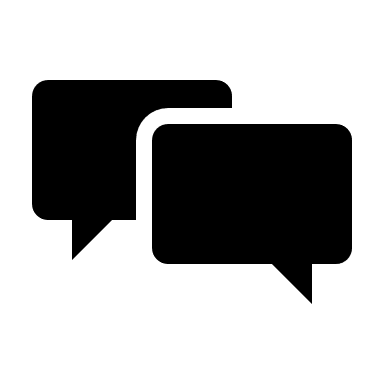 □ 	Staffing: staff structure and staff responsibilities within the school and their responsibilities which will help answer the question: ‘Who do I go to for /if …?’□ 	The curriculum and timetable including classes to be taught. □ 	Resources available and access arrangements.□ 	Key school routines.□ 	Professional expectations - as a class teacher, a team member, colleague, dress code etc.□ 	Keeping Children Safe in Education Part One (KCSIE Part 1)□ 	Key initial CTTP documents and how to complete them throughout the year:□ 	Reflective Journal: for your trainee to record ‘analytical reflections’ of their experiences each week (it is not a diary of the week).□ 	Lesson Observation Matrix (Matrix A): in which your trainee will record their weekly formal observations.	Direct trainee to: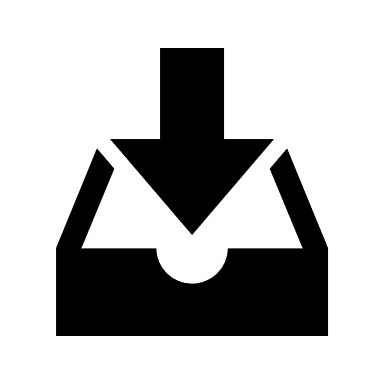 □ 	School Information: Familiarise themselves with the school information, organisation, code of conduct and policies (incl. safeguarding and behaviour).□ 	Safeguarding Checklist: Complete the Safeguarding Checklist (pink sheet) following your discussion of KCSIE Part 1. Remind them to bring it to their first Central Training session.□ 	Subject Audits: The trainee should be completing their subject audits next week. Together in discussion, review their experience in each subject area and moderate their baseline judgments. Assigned Reading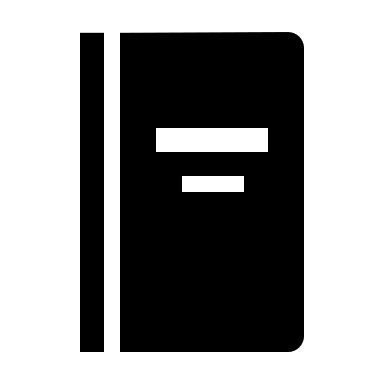 □ 	Reading: Relevant school policies and procedures.□ 	Reading: Keeping Children Safe in Education, school Safeguarding and Prevent policies.Notes:Focus: Professional Behaviours.	Discuss with trainee:□ 	Staffing: staff structure and staff responsibilities within the school and their responsibilities which will help answer the question: ‘Who do I go to for /if …?’□ 	The curriculum and timetable including classes to be taught. □ 	Resources available and access arrangements.□ 	Key school routines.□ 	Professional expectations - as a class teacher, a team member, colleague, dress code etc.□ 	Keeping Children Safe in Education Part One (KCSIE Part 1)□ 	Key initial CTTP documents and how to complete them throughout the year:□ 	Reflective Journal: for your trainee to record ‘analytical reflections’ of their experiences each week (it is not a diary of the week).□ 	Lesson Observation Matrix (Matrix A): in which your trainee will record their weekly formal observations.	Direct trainee to:□ 	School Information: Familiarise themselves with the school information, organisation, code of conduct and policies (incl. safeguarding and behaviour).□ 	Safeguarding Checklist: Complete the Safeguarding Checklist (pink sheet) following your discussion of KCSIE Part 1. Remind them to bring it to their first Central Training session.□ 	Subject Audits: The trainee should be completing their subject audits next week. Together in discussion, review their experience in each subject area and moderate their baseline judgments. Assigned Reading□ 	Reading: Relevant school policies and procedures.□ 	Reading: Keeping Children Safe in Education, school Safeguarding and Prevent policies.Notes:To Do This WeekNotes1.Notes.2. Admin. 	Teaching and Learning - target setting.Discuss trainee progress, well-being, workload and the impact of training.Ensure you and your trainee can access web page and complete the Mentor/PT Profile information for CTTP  Familiarise yourself with the Training Handbook Autumn 1 2022-2023 and Calendar.3. Teaching Schedule (which year groups the trainee will be teaching in during their training year).  Start to create this using the subject audits. Use the pre-populated document available on CTTP Teams VLE and delete what you do not need and add what you do, personalising it to your trainee’s needs. (Guidance will be given in Mentor training). Once developed this plan can be annotated with any changes or additions during Mentor meetings - it is a very ‘live’ document. The completed ITP and Teaching Schedule will be reviewed with your PLT during their first visit and each subsequent visit. 3. Focused Observation: Professional behaviour, skills and principles of instruction.   Organise for the trainee to observe professional behaviours and the principles of instruction in operation in lessons.4. Engagement Task Organise for the trainee to plan and deliver a short engagement task (min. 20 minutes) in Week 3 (Appendix 3:2).Notes:Notes1.Notes.2. Admin. 	Teaching and Learning - target setting.Discuss trainee progress, well-being, workload and the impact of training.Ensure you and your trainee can access web page and complete the Mentor/PT Profile information for CTTP  Familiarise yourself with the Training Handbook Autumn 1 2022-2023 and Calendar.3. Teaching Schedule (which year groups the trainee will be teaching in during their training year).  Start to create this using the subject audits. Use the pre-populated document available on CTTP Teams VLE and delete what you do not need and add what you do, personalising it to your trainee’s needs. (Guidance will be given in Mentor training). Once developed this plan can be annotated with any changes or additions during Mentor meetings - it is a very ‘live’ document. The completed ITP and Teaching Schedule will be reviewed with your PLT during their first visit and each subsequent visit. 3. Focused Observation: Professional behaviour, skills and principles of instruction.   Organise for the trainee to observe professional behaviours and the principles of instruction in operation in lessons.4. Engagement Task Organise for the trainee to plan and deliver a short engagement task (min. 20 minutes) in Week 3 (Appendix 3:2).Notes:Target 1 (Focus on maximising impact of teaching on student progress)Target 1 (Focus on maximising impact of teaching on student progress)Target 1 (Focus on maximising impact of teaching on student progress)Actions and Support to access TargetSuccess CriteriaRelated TSReview commentEvidenceEvidenceTarget 2 (Focus on teaching and learning)Target 2 (Focus on teaching and learning)Target 2 (Focus on teaching and learning)Actions and Support to access TargetSuccess CriteriaRelated TSReview commentEvidenceEvidenceTarget 3 Target 3 Target 3 Actions and Support to access TargetSuccess CriteriaRelated TSTo Do This Week Weekly Tasks:  
If you have an early concern regarding your trainee, please notify the Central CTTP team and highlight your cause for concern.   Discuss wider reading/writing carried out in first two weeks.
How does their study relate to and impact on their practice? Remind trainee that they have access to all online library resources through Leeds Trinity University, Carmel Learning Resource Centre, and Chartered College. Settling-in catch-up Discuss trainee experience to date in school, how they are settling into the school and managing the course (well-being). Weekly Tasks:  
If you have an early concern regarding your trainee, please notify the Central CTTP team and highlight your cause for concern.   Discuss wider reading/writing carried out in first two weeks.
How does their study relate to and impact on their practice? Remind trainee that they have access to all online library resources through Leeds Trinity University, Carmel Learning Resource Centre, and Chartered College. Settling-in catch-up Discuss trainee experience to date in school, how they are settling into the school and managing the course (well-being).Personalised Training FocusBased on trainee’s Initial Needs Analysis, Subject Audits, and emerging needs.Training Focus: Refer to Individual Training PlanNotes:Training Focus: Refer to Individual Training PlanNotes:Suggested Training FocusFocus: Principles of Instruction.	Review Focused Observation. 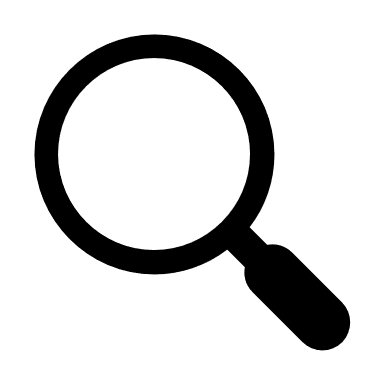 	Discuss Central Training Week 2 Effective Lesson Planning and Engaging the Learner and identify future training needs in this area.
Discuss their Follow-up Reading “Principles of Instruction.” What will be the impact on their practice?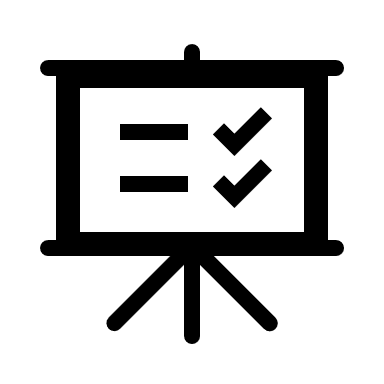 	Discuss with trainee:□ 	lesson planning and how to complete CTTP Lesson Plan template.□ 	how to plan lessons that:
- break down new complex material into smaller steps to avoid overloading students’ working memory.
- build opportunities for independent and purposeful practice.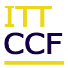 □ 	how to deliver lessons which make effective use of:
- modelling (to make activities, new ideas and processes more concrete and accessible)
- questioning (to check understanding, pinpoint knowledge gaps, break down complex problems, scaffold learning, stretch and challenge and model the teacher’s own thinking)□ 	a range of activities to engage the learner (Magenta Principles, Kagan Collaborative Learning, etc.)□ 	a range of teaching resources and material, incl. digital resources, textbooks, games, etc.□ 	how to make effective use of ICT to engage the learner (EEF (Education Endowment Foundation) Bitesize Summary: https://educationendowmentfoundation.org.uk/public/files/Publications/digitalTech/EEF_Digital_Technology_Summary_of_Recommendations.pdf)□ 	how to manage timings during lesson to maintain an appropriate pace throughout the lesson.□ 	how to appeal to students’ intrinsic and extrinsic motivation by using a range of strategies from praise to rewards.□ 	how to increase student engagement by engaging parents and carers in the learning (EEF Bitesize Summary: https://educationendowmentfoundation.org.uk/public/files/Publications/ParentalEngagement/EEF_Parental_Engagement_Summary_of_recommendations.pdf)□ 	how to group students to maximise attainment and motivation.	Direct trainee to: □ 	plan a lesson, together with their mentor, which will be co-delivered by them and their Mentor / a Class Teacher or taught independently (based on the trainee’s confidence and readiness).
Assigned Reading□ 	Pre-Reading: The Science of Learning, Deans for Impact, 2015https://deansforimpact.org/wp-content/uploads/2016/12/The_Science_of_Learning.pdf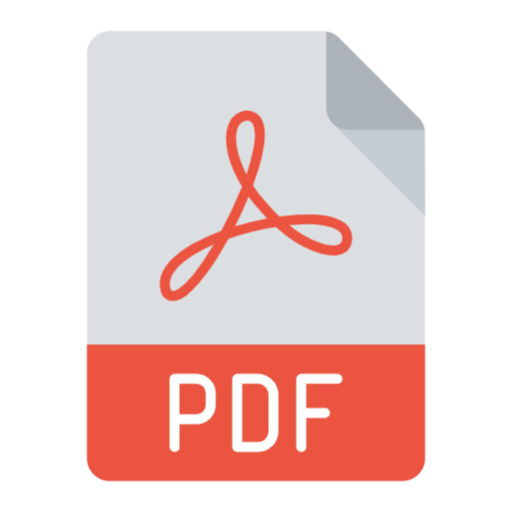 Bitesize Summary in Appendix 6.1.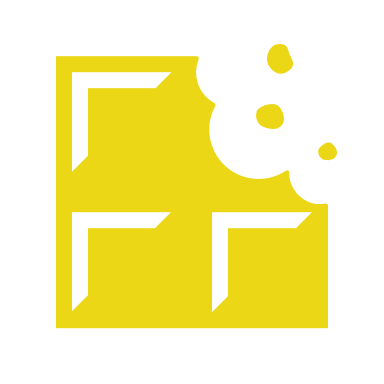 □ 	Follow-up Reading: Principles of Instruction, B. Rosenshine, 2012https://files.eric.ed.gov/fulltext/EJ971753.pdfBitesize Summary in Appendix 6.2.Notes:Focus: Principles of Instruction.	Review Focused Observation. 	Discuss Central Training Week 2 Effective Lesson Planning and Engaging the Learner and identify future training needs in this area.
Discuss their Follow-up Reading “Principles of Instruction.” What will be the impact on their practice?	Discuss with trainee:□ 	lesson planning and how to complete CTTP Lesson Plan template.□ 	how to plan lessons that:
- break down new complex material into smaller steps to avoid overloading students’ working memory.
- build opportunities for independent and purposeful practice.□ 	how to deliver lessons which make effective use of:
- modelling (to make activities, new ideas and processes more concrete and accessible)
- questioning (to check understanding, pinpoint knowledge gaps, break down complex problems, scaffold learning, stretch and challenge and model the teacher’s own thinking)□ 	a range of activities to engage the learner (Magenta Principles, Kagan Collaborative Learning, etc.)□ 	a range of teaching resources and material, incl. digital resources, textbooks, games, etc.□ 	how to make effective use of ICT to engage the learner (EEF (Education Endowment Foundation) Bitesize Summary: https://educationendowmentfoundation.org.uk/public/files/Publications/digitalTech/EEF_Digital_Technology_Summary_of_Recommendations.pdf)□ 	how to manage timings during lesson to maintain an appropriate pace throughout the lesson.□ 	how to appeal to students’ intrinsic and extrinsic motivation by using a range of strategies from praise to rewards.□ 	how to increase student engagement by engaging parents and carers in the learning (EEF Bitesize Summary: https://educationendowmentfoundation.org.uk/public/files/Publications/ParentalEngagement/EEF_Parental_Engagement_Summary_of_recommendations.pdf)□ 	how to group students to maximise attainment and motivation.	Direct trainee to: □ 	plan a lesson, together with their mentor, which will be co-delivered by them and their Mentor / a Class Teacher or taught independently (based on the trainee’s confidence and readiness).
Assigned Reading□ 	Pre-Reading: The Science of Learning, Deans for Impact, 2015https://deansforimpact.org/wp-content/uploads/2016/12/The_Science_of_Learning.pdfBitesize Summary in Appendix 6.1.□ 	Follow-up Reading: Principles of Instruction, B. Rosenshine, 2012https://files.eric.ed.gov/fulltext/EJ971753.pdfBitesize Summary in Appendix 6.2.Notes:To Do This WeekNotes: 1. WeeklyTeaching and learning – target settingReview trainee progress, well-being, workload and the impact of training,2. Organisation Check  Check the trainee’s file are set up. Check they know about Gateway 1 (Christmas).3. Quality assurance – Joint Observation Mentor/Class Teacher or Mentor/PTOrganise a Joint Observation with a Class Teacher or Professional Tutor to be carried out in Week 4.3. Engagement Task Observation and Feedback Observe the trainee’s Engagement Task (Appendix 3:2). 4. Focused Observation: Principles of Instructions (Appendix 3.4)  Organise for the trainee to observe in Week 4 (jointly with mentor if possible) a lesson or part of a lesson in which an expert colleague will demonstrate some of the key principles of instruction discussed in today’s mentor training:How to introduce new content in small steps and then build in opportunities for independent practiceHow to make effective use of modelling and questioningHow to check understandingNotes: 1. WeeklyTeaching and learning – target settingReview trainee progress, well-being, workload and the impact of training,2. Organisation Check  Check the trainee’s file are set up. Check they know about Gateway 1 (Christmas).3. Quality assurance – Joint Observation Mentor/Class Teacher or Mentor/PTOrganise a Joint Observation with a Class Teacher or Professional Tutor to be carried out in Week 4.3. Engagement Task Observation and Feedback Observe the trainee’s Engagement Task (Appendix 3:2). 4. Focused Observation: Principles of Instructions (Appendix 3.4)  Organise for the trainee to observe in Week 4 (jointly with mentor if possible) a lesson or part of a lesson in which an expert colleague will demonstrate some of the key principles of instruction discussed in today’s mentor training:How to introduce new content in small steps and then build in opportunities for independent practiceHow to make effective use of modelling and questioningHow to check understandingTarget 1 (Focus on maximising impact of teaching on students’ progress)Target 1 (Focus on maximising impact of teaching on students’ progress)Target 1 (Focus on maximising impact of teaching on students’ progress)Actions and Support to access TargetSuccess CriteriaRelated TSReview commentEvidenceEvidenceTarget 2 (Focus on teaching and learning)Target 2 (Focus on teaching and learning)Target 2 (Focus on teaching and learning)Actions and Support to access TargetSuccess CriteriaRelated TSReview commentEvidenceEvidenceTarget 3 Target 3 Target 3 Actions and Support to access TargetSuccess CriteriaRelated TSReview commentEvidenceEvidenceTo Do This Week Weekly Tasks:	  Review trainee progress.
	  Discuss wider reading/writing carried out this week.
How does their study relate to and impact on their practice? Remind trainee that they have access to all online library resources through Leeds Trinity University, Carmel Learning Resource Centre and CTTP Teams VLE.1. Preparations for PLT 1 Visit 	Ensure trainees are prepared for their PLT visit and that all files and paperwork are up to date (both electronic and hard copies) and organised. Ensure all documents have been completed checked, verified, and signed off:Partner School AgreementTeaching Schedule (an overview of which year groups the trainee will be teaching in during their training year)Lesson Observation Matrix Gateway 1 - introduction
Take some time to familiarise yourself with this document prior to the PLT visit. During this first half term, start to review your trainee’s progress against the standards in this document. Trainees are encouraged to discuss and annotate this document weekly/regularly with their PT / mentor. 	Look out for an email from your Partnership Link Tutor who will contact you to arrange a school visit. The completed documents will be reviewed with your Professional Link Tutor during their first visit and a copy returned to Carmel TTP. 	Check what class trainees are going to teach for the PLT joint observation (30 min.) and what resources they will need. Advise the trainee as appropriate in preparing their lesson.  	Agree who will do the joint observation (30 min.) with the PLT - you or the Mentor?2. Wellbeing and Workload 	Consider the trainees workload overall - lesson planning and teaching, academic study, and a pending PLT visit! (Work-life balance) Weekly Tasks:	  Review trainee progress.
	  Discuss wider reading/writing carried out this week.
How does their study relate to and impact on their practice? Remind trainee that they have access to all online library resources through Leeds Trinity University, Carmel Learning Resource Centre and CTTP Teams VLE.1. Preparations for PLT 1 Visit 	Ensure trainees are prepared for their PLT visit and that all files and paperwork are up to date (both electronic and hard copies) and organised. Ensure all documents have been completed checked, verified, and signed off:Partner School AgreementTeaching Schedule (an overview of which year groups the trainee will be teaching in during their training year)Lesson Observation Matrix Gateway 1 - introduction
Take some time to familiarise yourself with this document prior to the PLT visit. During this first half term, start to review your trainee’s progress against the standards in this document. Trainees are encouraged to discuss and annotate this document weekly/regularly with their PT / mentor. 	Look out for an email from your Partnership Link Tutor who will contact you to arrange a school visit. The completed documents will be reviewed with your Professional Link Tutor during their first visit and a copy returned to Carmel TTP. 	Check what class trainees are going to teach for the PLT joint observation (30 min.) and what resources they will need. Advise the trainee as appropriate in preparing their lesson.  	Agree who will do the joint observation (30 min.) with the PLT - you or the Mentor?2. Wellbeing and Workload 	Consider the trainees workload overall - lesson planning and teaching, academic study, and a pending PLT visit! (Work-life balance)Personalised Training FocusBased on trainee’s Initial Needs Analysis, Subject Audits, and emerging needs.Training Focus: Refer to Individual Training PlanNotes:Training Focus: Refer to Individual Training PlanNotes:Suggested Training FocusFocus: Behaviour Management	Review Focused Observation from Week 3 and deconstruct with trainee the various approaches they observed.	Discuss Impact of Central Training and identify future training 	Discuss with trainee: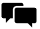 The school and department Behaviour Management Policy.A range of effective behaviour management techniques.How to plan for effective behaviour for learning   	Direct trainee to:Plan, with support, a lesson which includes explicit behaviour management opportunities.Observe the management of the start of a lesson or the end of a lesson or alternatively a key transition point.Assigned Reading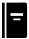 Pre-Reading: School/department behaviour management policy and appendices: 3:1, 3;7, 6:5 and 6:6.              Reading: The beginning teacher’s behaviour Toolkit, 2019 and Improving behaviour in schools, 2019.Notes:Focus: Behaviour Management	Review Focused Observation from Week 3 and deconstruct with trainee the various approaches they observed.	Discuss Impact of Central Training and identify future training 	Discuss with trainee:The school and department Behaviour Management Policy.A range of effective behaviour management techniques.How to plan for effective behaviour for learning   	Direct trainee to:Plan, with support, a lesson which includes explicit behaviour management opportunities.Observe the management of the start of a lesson or the end of a lesson or alternatively a key transition point.Assigned ReadingPre-Reading: School/department behaviour management policy and appendices: 3:1, 3;7, 6:5 and 6:6.              Reading: The beginning teacher’s behaviour Toolkit, 2019 and Improving behaviour in schools, 2019.Notes:.To Do This WeekNotes: ☐  ☐  ☐ ☐☐1. WeeklyTeaching and learning – target settingReview trainee progress, well-being, workload and the impact of training,2. Organisation Check ☐ Check the trainee’s file are set up.☐ Check they know about Gateway 1 (Christmas).3. Quality assurance – Joint Observation Mentor/Class Teacher or Mentor/PT☐Organise a Joint Observation with a Class Teacher or Professional Tutor to be carried out in Week 4.3. Engagement Task Observation and Feedback☐ Observe the trainee’s Engagement Task. 4. Focused Observation: Behaviour for learning and behaviour management☐ Organise for the trainee to observe in Week 4 (jointly with mentor if possible) a lesson or part of a lesson in which an expert colleague will demonstrate some of the key principles of behaviour management discussed in today’s mentor training (Appendix 3:1)How to establish routinesEffective behaviour for learningHow to manage challenging behaviourNotes: ☐  ☐  ☐ ☐☐1. WeeklyTeaching and learning – target settingReview trainee progress, well-being, workload and the impact of training,2. Organisation Check ☐ Check the trainee’s file are set up.☐ Check they know about Gateway 1 (Christmas).3. Quality assurance – Joint Observation Mentor/Class Teacher or Mentor/PT☐Organise a Joint Observation with a Class Teacher or Professional Tutor to be carried out in Week 4.3. Engagement Task Observation and Feedback☐ Observe the trainee’s Engagement Task. 4. Focused Observation: Behaviour for learning and behaviour management☐ Organise for the trainee to observe in Week 4 (jointly with mentor if possible) a lesson or part of a lesson in which an expert colleague will demonstrate some of the key principles of behaviour management discussed in today’s mentor training (Appendix 3:1)How to establish routinesEffective behaviour for learningHow to manage challenging behaviourTarget 1 (Focus on maximising impact of teaching on student progress)Target 1 (Focus on maximising impact of teaching on student progress)Target 1 (Focus on maximising impact of teaching on student progress)Actions and Support to access TargetSuccess CriteriaRelated TSReview commentEvidenceEvidenceTarget 2 (Focus on teaching and learning)Target 2 (Focus on teaching and learning)Target 2 (Focus on teaching and learning)Actions and Support to access TargetSuccess CriteriaRelated TSReview commentEvidenceEvidenceTarget 3 Target 3 Target 3 Actions and Support to access TargetSuccess CriteriaRelated TSReview commentEvidenceEvidenceTo Do This Week Weekly Tasks:	  Review trainee progress.If you have an early concern about your trainee, please notify the Central CTTP team and highlight your cause for concern with your PLT.
	  Discuss wider reading/writing carried out this week.
How does their study relate to and impact on their practice? Remind trainee that they have access to all online library resources through Leeds Trinity University, Carmel Learning Resource Centre, and Chartered College resources. Weekly Tasks:	  Review trainee progress.If you have an early concern about your trainee, please notify the Central CTTP team and highlight your cause for concern with your PLT.
	  Discuss wider reading/writing carried out this week.
How does their study relate to and impact on their practice? Remind trainee that they have access to all online library resources through Leeds Trinity University, Carmel Learning Resource Centre, and Chartered College resources.Personalised Training FocusBased on trainee’s Initial Needs Analysis, Subject Audits, and emerging needs.Training Focus: Refer to Individual Training PlanNotes:Training Focus: Refer to Individual Training PlanNotes:Suggested Training FocusFocus: Adaptive Teaching (supporting individual needs). Data and pupil progress.	Review Focused Observation.	Discuss Impact of Central Training from Week 4 on Behaviour Management and identify future training needs in this area.
Discuss their Follow-up Reading.	Discuss with trainee:□ 	effective strategies for teaching students with SEND, SEND policy systems and personnel in school□ 	Direct trainee to:□ 	plan, with support from mentor, an activity for a group of students with SEND/ a SEND class and deliver the activity.  Assigned Reading □ 	Pre-Reading: School/department SEND policy, the SEND Code of Practice, appendix 6:4.         Follow-up Reading: Six Strategies for Effective Learning, Y. Weinstein, M. Smithhttps://static1.squarespace.com/static/56acc1138a65e2a286012c54/t/57d03e669de4bbd3567d57a6/1473265254536/All-Color-Posters.pdf  Bitesize Summary in Appendix 6.4.Notes:Focus: Adaptive Teaching (supporting individual needs). Data and pupil progress.	Review Focused Observation.	Discuss Impact of Central Training from Week 4 on Behaviour Management and identify future training needs in this area.
Discuss their Follow-up Reading.	Discuss with trainee:□ 	effective strategies for teaching students with SEND, SEND policy systems and personnel in school□ 	Direct trainee to:□ 	plan, with support from mentor, an activity for a group of students with SEND/ a SEND class and deliver the activity.  Assigned Reading □ 	Pre-Reading: School/department SEND policy, the SEND Code of Practice, appendix 6:4.         Follow-up Reading: Six Strategies for Effective Learning, Y. Weinstein, M. Smithhttps://static1.squarespace.com/static/56acc1138a65e2a286012c54/t/57d03e669de4bbd3567d57a6/1473265254536/All-Color-Posters.pdf  Bitesize Summary in Appendix 6.4.Notes:To Do This Week Weekly Tasks: (full guidance on page 12)	  Teaching and Learning (target review and setting).	  Review trainee progress	  Discuss the impact and outcomes of Central Training.	  Discuss student progress tracking.	  Discuss well-being and workload.1. Focused Observation: Adaptive Teaching (Supporting Individual Needs) (Appendix 3.6)Organise for the trainee to observe in Week 6 (jointly with mentor if possible) a lesson or part of a lesson in which an expert colleague will demonstrate the use of a range of adaptive teaching strategies and scaffolds to personalise learning and allow all students, including students with SEND, to access the learning, be stretched, challenged, and make good progress.Trainee to observe a colleague using individual pupil data. Notes: Weekly Tasks: (full guidance on page 12)	  Teaching and Learning (target review and setting).	  Review trainee progress	  Discuss the impact and outcomes of Central Training.	  Discuss student progress tracking.	  Discuss well-being and workload.1. Focused Observation: Adaptive Teaching (Supporting Individual Needs) (Appendix 3.6)Organise for the trainee to observe in Week 6 (jointly with mentor if possible) a lesson or part of a lesson in which an expert colleague will demonstrate the use of a range of adaptive teaching strategies and scaffolds to personalise learning and allow all students, including students with SEND, to access the learning, be stretched, challenged, and make good progress.Trainee to observe a colleague using individual pupil data. Notes:Target 1 (Focus on maximising impact of teaching on students’ progress)Target 1 (Focus on maximising impact of teaching on students’ progress)Target 1 (Focus on maximising impact of teaching on students’ progress)Actions and Support to access TargetSuccess CriteriaRelated TSReview commentEvidenceEvidenceTarget 2 (Focus on teaching and learning)Target 2 (Focus on teaching and learning)Target 2 (Focus on teaching and learning)Actions and Support to access TargetSuccess CriteriaRelated TSReview commentEvidenceEvidenceTarget 3 Target 3 Target 3 Actions and Support to access TargetSuccess CriteriaRelated TSReview commentEvidenceEvidenceTo Do This Week Weekly Tasks:	  Review the On-going Trainee Standards’ Evidence Record Autumn Term Gateway 1.
	  Discuss wider reading/writing carried out this week.
How does their study relate to and impact on their practice? Remind trainee that they have access to all online library resources through Leeds Trinity University, Carmel Learning Resource Centre and CTTP Teams VLE. Weekly Tasks:	  Review the On-going Trainee Standards’ Evidence Record Autumn Term Gateway 1.
	  Discuss wider reading/writing carried out this week.
How does their study relate to and impact on their practice? Remind trainee that they have access to all online library resources through Leeds Trinity University, Carmel Learning Resource Centre and CTTP Teams VLE.Personalised Training FocusBased on trainee’s Initial Needs Analysis, Subject Audits, and emerging needs.Training Focus: Refer to Individual Training PlanNotes:Training Focus: Refer to Individual Training PlanNotes:Suggested Training FocusFocus: Adaptive Teaching and subject knowledge.	Review Focused Observation and deconstruct with trainee the various approaches they observed (Appendix 3.5)	Discuss Impact of Central Training from Week 5 on Subject Knowledge Development and identify future training needs in this area and record in ITP.
Discuss their Follow-up Reading “Including Students with SEN (Special Educational Needs) and/or Disabilities in Secondary [Subject].” What will be the impact on their practice?	Discuss with trainee:□ 	the National Programmes of Study for KS3 and KS4. the school’s Curriculum and departmental Scheme of Work, Long-Term and Medium-Term Plans.□ 	the subjects' key threshold concepts.□ 	how to plan for progression across a sequence of lessons.□ 	how the departmental Scheme of Works are designed to ensure progression from KS3 to KS4.□ 	the departmental curriculum intent and rationale (vision for the knowledge, skills, and values that the pupils will learn within their subject)□ 	how knowledge is carefully sequenced, revisited and consolidated over time in the curriculum to allow students to develop more complex mental models (schemata) of the subject key concepts.□ 	some of the most common misconceptions within the subject curriculum.	Direct trainee to:□ 	prepare, with support from mentor, a medium-term plan for the classes they will be taking after October half-term.Assigned Reading □ 	Pre-Reading: Subject-Specific National Programmes of Study for KS3 and KS4https://www.gov.uk/government/collections/national-curriculum  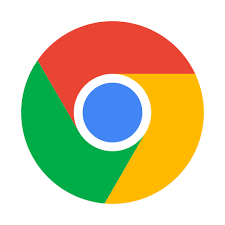 □ 	Follow-up Reading: Including students with SEN and/or disabilities in Subject-Specific Secondary Classrooms, TDA, 2009https://dera.ioe.ac.uk/cgi/search/archive/advanced?screen=Search&dataset=archive&_action_search=Search&q_merge=ALL&q=&r_merge=ALL&r=including+students+with+SEN&creators_name_merge=ALL&creators_name=&corp_creators_merge=ALL&corp_creators=&date=&series_merge=ALL&series=&organisations=tda&organisations_merge=ANY&eprintid=&satisfyall=ALL&order=-date%2Fcreators_name%2Ftitle Notes:Focus: Adaptive Teaching and subject knowledge.	Review Focused Observation and deconstruct with trainee the various approaches they observed (Appendix 3.5)	Discuss Impact of Central Training from Week 5 on Subject Knowledge Development and identify future training needs in this area and record in ITP.
Discuss their Follow-up Reading “Including Students with SEN (Special Educational Needs) and/or Disabilities in Secondary [Subject].” What will be the impact on their practice?	Discuss with trainee:□ 	the National Programmes of Study for KS3 and KS4. the school’s Curriculum and departmental Scheme of Work, Long-Term and Medium-Term Plans.□ 	the subjects' key threshold concepts.□ 	how to plan for progression across a sequence of lessons.□ 	how the departmental Scheme of Works are designed to ensure progression from KS3 to KS4.□ 	the departmental curriculum intent and rationale (vision for the knowledge, skills, and values that the pupils will learn within their subject)□ 	how knowledge is carefully sequenced, revisited and consolidated over time in the curriculum to allow students to develop more complex mental models (schemata) of the subject key concepts.□ 	some of the most common misconceptions within the subject curriculum.	Direct trainee to:□ 	prepare, with support from mentor, a medium-term plan for the classes they will be taking after October half-term.Assigned Reading □ 	Pre-Reading: Subject-Specific National Programmes of Study for KS3 and KS4https://www.gov.uk/government/collections/national-curriculum  □ 	Follow-up Reading: Including students with SEN and/or disabilities in Subject-Specific Secondary Classrooms, TDA, 2009https://dera.ioe.ac.uk/cgi/search/archive/advanced?screen=Search&dataset=archive&_action_search=Search&q_merge=ALL&q=&r_merge=ALL&r=including+students+with+SEN&creators_name_merge=ALL&creators_name=&corp_creators_merge=ALL&corp_creators=&date=&series_merge=ALL&series=&organisations=tda&organisations_merge=ANY&eprintid=&satisfyall=ALL&order=-date%2Fcreators_name%2Ftitle Notes:To Do This Week Weekly Tasks: (full guidance on page 12)	  Teaching and Learning (target review and setting).	  Review trainee progress	  Discuss the impact and outcomes of Central Training.	  Discuss Student Progress Tracking.	  Discuss well-being and workload.1. Complete Trainee Progress Report 	Complete Trainee Progress Report, including specific evidence to support your comments, a grading for each standard and a Target Grade for the end of the course. Send it to your Professional Tutor.
Use the Standard Descriptors to support your comments and grading. Ensure that grading reflects the content of the Lesson Observation Matrix (former Matrix A).
Discuss the content of the report with your trainee, incl. areas of concern. There should not be surprises.
Do not share grading before it has been moderated by your Professional Tutor.2. Focused Observation: Behaviour Management (Appendix 3.7)  Organise for trainee to observe in Week 7 (jointly with mentor if possible) a lesson or part of a lesson in which an expert colleague will demonstrate how to establish a positive environment conducive to learning and how to effectively deploy a range of behaviour management strategies to maintain high expectations throughout a lesson.Notes: Weekly Tasks: (full guidance on page 12)	  Teaching and Learning (target review and setting).	  Review trainee progress	  Discuss the impact and outcomes of Central Training.	  Discuss Student Progress Tracking.	  Discuss well-being and workload.1. Complete Trainee Progress Report 	Complete Trainee Progress Report, including specific evidence to support your comments, a grading for each standard and a Target Grade for the end of the course. Send it to your Professional Tutor.
Use the Standard Descriptors to support your comments and grading. Ensure that grading reflects the content of the Lesson Observation Matrix (former Matrix A).
Discuss the content of the report with your trainee, incl. areas of concern. There should not be surprises.
Do not share grading before it has been moderated by your Professional Tutor.2. Focused Observation: Behaviour Management (Appendix 3.7)  Organise for trainee to observe in Week 7 (jointly with mentor if possible) a lesson or part of a lesson in which an expert colleague will demonstrate how to establish a positive environment conducive to learning and how to effectively deploy a range of behaviour management strategies to maintain high expectations throughout a lesson.Notes:Target 1 (Focus on maximising impact of teaching on students’ progress)Target 1 (Focus on maximising impact of teaching on students’ progress)Target 1 (Focus on maximising impact of teaching on students’ progress)Actions and Support to access TargetSuccess CriteriaRelated TSReview commentEvidenceEvidenceTarget 2 (Focus on teaching and learning)Target 2 (Focus on teaching and learning)Target 2 (Focus on teaching and learning)Actions and Support to access TargetSuccess CriteriaRelated TSReview commentEvidenceEvidenceTarget 3 Target 3 Target 3 Actions and Support to access TargetSuccess CriteriaRelated TSReview commentEvidenceEvidenceTo Do This Week Weekly Tasks:	  Review the On-going Trainee Standards’ Evidence Record Autumn Term Gateway 1.
	  Discuss wider reading/writing carried out this week.
How does their study relate to and impact on their practice? Remind trainee that they have access to all online library resources through Leeds Trinity University, Carmel Learning Resource Centre and CTTP Teams VLE.1. Verify and send Trainee Progress Report (TPR) 	Check the Trainee Progress Report sent by the trainee’s mentor and moderate their grading. Send a copy of the moderated report to CTTP (thonnartm@carmel.bhcet.org.uk), the trainee’s Partnership Link Tutor, their Mentor, and the trainee.2. Share PLT Report 	Ensure that Mentor and Trainee are emailed a copy of the completed PLT Report 1. Weekly Tasks:	  Review the On-going Trainee Standards’ Evidence Record Autumn Term Gateway 1.
	  Discuss wider reading/writing carried out this week.
How does their study relate to and impact on their practice? Remind trainee that they have access to all online library resources through Leeds Trinity University, Carmel Learning Resource Centre and CTTP Teams VLE.1. Verify and send Trainee Progress Report (TPR) 	Check the Trainee Progress Report sent by the trainee’s mentor and moderate their grading. Send a copy of the moderated report to CTTP (thonnartm@carmel.bhcet.org.uk), the trainee’s Partnership Link Tutor, their Mentor, and the trainee.2. Share PLT Report 	Ensure that Mentor and Trainee are emailed a copy of the completed PLT Report 1.Personalised Training FocusBased on trainee’s Initial Needs Analysis, Subject Audits, and emerging needs.Training Focus: Refer to Individual Training PlanNotes:Training Focus: Refer to Individual Training PlanNotes:Suggested Training FocusFocus: Behaviour Management	Review Focused Observation from Week 1 on Behaviour Management (Establishing Expectations) and Week 7 on Behaviour Management and deconstruct with trainee the various approaches they observed (Appendices 3.1 & 3.7)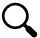 	Discuss Impact of Central Training from Week 2 on Behaviour Management and identify future training needs in this area and record in ITP.
Discuss their Follow-Up Reading “Improving Behaviour in Schools: Six recommendations”. What will be the impact on their practice?Improving Behaviour in Schools: Six recommendations for improving behaviour in schools, Education Endowment Foundation, 2019
https://educationendowmentfoundation.org.uk/tools/guidance-reports/improving-behaviour-in-schools/ 
Bitesize Summary in Appendix 6.6.You may also refer to their Pre-Reading:The Beginning Teachers’ Behaviour Toolkit, Tom Bennett, 2016https://tombennetttraining.co.uk/wp-content/uploads/2020/05/Tom_Bennett_summary.pdf Bitesize Summary in Appendix 6.5.	Discuss with trainee:□ 	the school Behaviour Policy and how trainees should be using this.□ 	the impact of a whole school behaviour policy and the trainee’s understanding of this.□ 	the strategies the trainee observed in school. What works? Why? For example, what sanctions and rewards systems have they observed?who to ask for support when required (right to support)the importance of demonstrating, teaching and rigorously maintaining clear high behavioural expectations.how establishing and reinforcing routines, especially at the beginning of the school year (both in classrooms and around the school), including through positive reinforcement, can help create an effective learning environment.how to establish a supportive and inclusive environment with a predictable system of reward and sanction in the classroom.□ 	Future training needs in this area (record in the ITP).	Direct trainee to: □ 	complete the Professional Skills Numeracy Initial Self-Assessment Questionnaire and share their results with you. (Average time to complete 20 min.)https://forms.office.com/Pages/ResponsePage.aspx?id=-OvlemCWl0mB-Fxg9M2FOFiXDiCqdwhCgZZkSd3fFmhUMEZTQUc1REhWU04yV1pYSEVYVVNVQjI1WSQlQCNjPTEu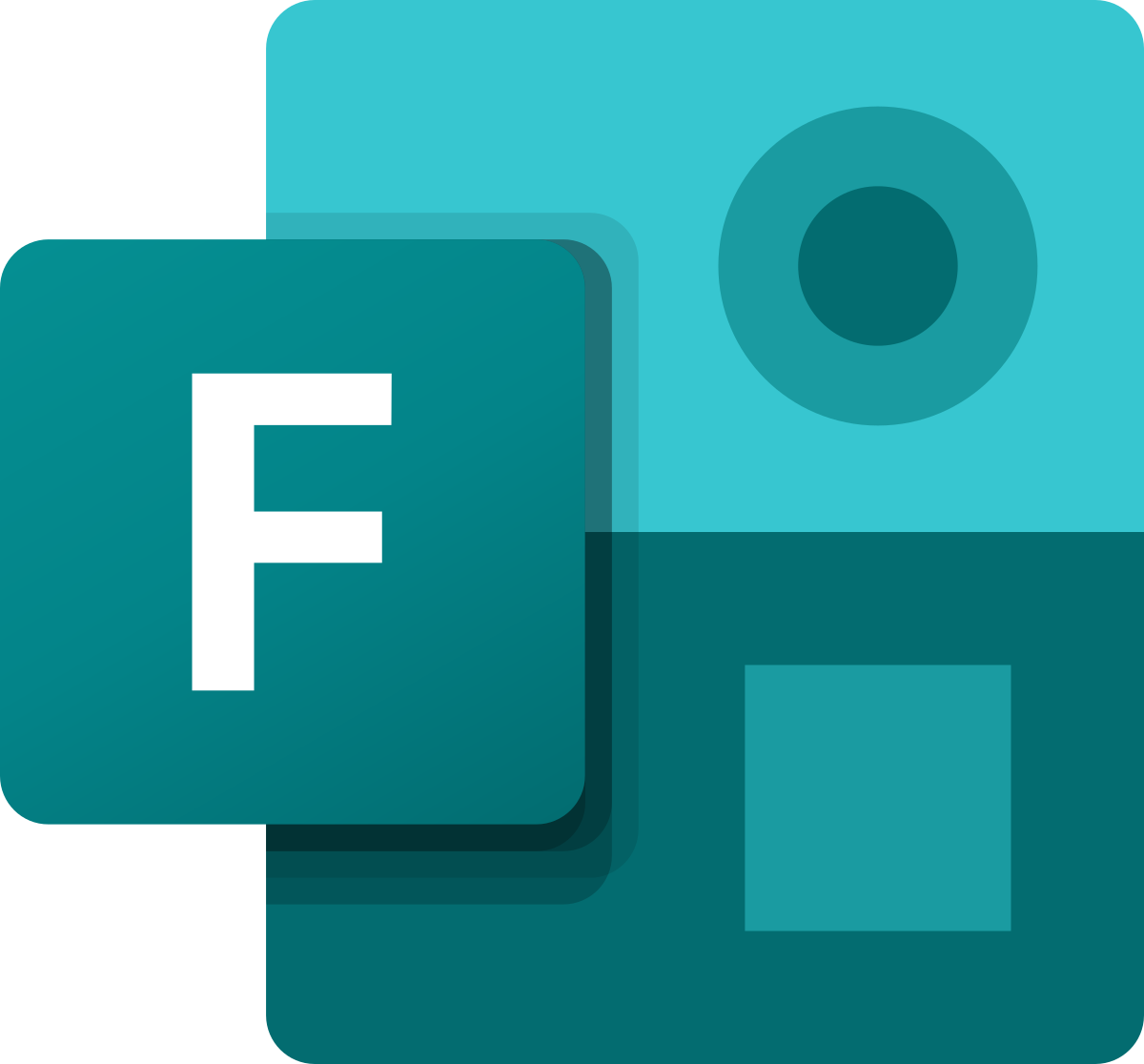 Discuss any areas for development needed and record in ITP. You may refer to the “Areas of Numeracy” document available in CTTP Teams VLE Library >> Professional Skills.□ 	complete the Professional Skills Literacy Initial Self-Assessment Questionnaire and share their results with you (average time to complete 15 min.)https://forms.office.com/Pages/ResponsePage.aspx?id=-OvlemCWl0mB-Fxg9M2FOFiXDiCqdwhCgZZkSd3fFmhUOVhIMVA1S0dSUUExRTdaNTJRSDE1QTk5TCQlQCNjPTEu  Discuss any areas for development needed and record in ITP. You may refer to the literacy documents available in CTTP Teams VLE Library >> Professional Skills.Assigned Reading: □ 	Reading: Areas of Numeracy, DfE (Department for Education), 2014https://teams.microsoft.com/l/file/15B58D18-99DF-4235-8A8D-0913CFD81227?tenantId=7ae5ebf8-9660-4997-81f8-5c60f4cd8538&fileType=pdf&objectUrl=https%3A%2F%2Fcarmelorg.sharepoint.com%2Fsites%2FCTTPTestTeam2%2FShared%20Documents%2FGeneral%2FLibrary%2FProfessional%20Skills%2FAreas%20of%20numeracy.pdf&baseUrl=https%3A%2F%2Fcarmelorg.sharepoint.com%2Fsites%2FCTTPTestTeam2&serviceName=teams&threadId=19:1S8FDSZB65lNJFb-K2uvPuZXGosSjqMNsfWsfhMhaS81@thread.tacv2&groupId=96438f64-9187-4d83-8676-e5f80e4c817c   □ 	Reading: Literacy Glossary, DfE, 2014 https://teams.microsoft.com/l/file/D6F50C7B-BF68-4AC6-80A0-AB79F9886A7E?tenantId=7ae5ebf8-9660-4997-81f8-5c60f4cd8538&fileType=pdf&objectUrl=https%3A%2F%2Fcarmelorg.sharepoint.com%2Fsites%2FCTTPTestTeam2%2FShared%20Documents%2FGeneral%2FLibrary%2FProfessional%20Skills%2FLiteracy%20glossary.pdf&baseUrl=https%3A%2F%2Fcarmelorg.sharepoint.com%2Fsites%2FCTTPTestTeam2&serviceName=teams&threadId=19:1S8FDSZB65lNJFb-K2uvPuZXGosSjqMNsfWsfhMhaS81@thread.tacv2&groupId=96438f64-9187-4d83-8676-e5f80e4c817c Notes:Focus: Behaviour Management	Review Focused Observation from Week 1 on Behaviour Management (Establishing Expectations) and Week 7 on Behaviour Management and deconstruct with trainee the various approaches they observed (Appendices 3.1 & 3.7)	Discuss Impact of Central Training from Week 2 on Behaviour Management and identify future training needs in this area and record in ITP.
Discuss their Follow-Up Reading “Improving Behaviour in Schools: Six recommendations”. What will be the impact on their practice?Improving Behaviour in Schools: Six recommendations for improving behaviour in schools, Education Endowment Foundation, 2019
https://educationendowmentfoundation.org.uk/tools/guidance-reports/improving-behaviour-in-schools/ 
Bitesize Summary in Appendix 6.6.You may also refer to their Pre-Reading:The Beginning Teachers’ Behaviour Toolkit, Tom Bennett, 2016https://tombennetttraining.co.uk/wp-content/uploads/2020/05/Tom_Bennett_summary.pdf Bitesize Summary in Appendix 6.5.	Discuss with trainee:□ 	the school Behaviour Policy and how trainees should be using this.□ 	the impact of a whole school behaviour policy and the trainee’s understanding of this.□ 	the strategies the trainee observed in school. What works? Why? For example, what sanctions and rewards systems have they observed?who to ask for support when required (right to support)the importance of demonstrating, teaching and rigorously maintaining clear high behavioural expectations.how establishing and reinforcing routines, especially at the beginning of the school year (both in classrooms and around the school), including through positive reinforcement, can help create an effective learning environment.how to establish a supportive and inclusive environment with a predictable system of reward and sanction in the classroom.□ 	Future training needs in this area (record in the ITP).	Direct trainee to: □ 	complete the Professional Skills Numeracy Initial Self-Assessment Questionnaire and share their results with you. (Average time to complete 20 min.)https://forms.office.com/Pages/ResponsePage.aspx?id=-OvlemCWl0mB-Fxg9M2FOFiXDiCqdwhCgZZkSd3fFmhUMEZTQUc1REhWU04yV1pYSEVYVVNVQjI1WSQlQCNjPTEuDiscuss any areas for development needed and record in ITP. You may refer to the “Areas of Numeracy” document available in CTTP Teams VLE Library >> Professional Skills.□ 	complete the Professional Skills Literacy Initial Self-Assessment Questionnaire and share their results with you (average time to complete 15 min.)https://forms.office.com/Pages/ResponsePage.aspx?id=-OvlemCWl0mB-Fxg9M2FOFiXDiCqdwhCgZZkSd3fFmhUOVhIMVA1S0dSUUExRTdaNTJRSDE1QTk5TCQlQCNjPTEu  Discuss any areas for development needed and record in ITP. You may refer to the literacy documents available in CTTP Teams VLE Library >> Professional Skills.Assigned Reading: □ 	Reading: Areas of Numeracy, DfE (Department for Education), 2014https://teams.microsoft.com/l/file/15B58D18-99DF-4235-8A8D-0913CFD81227?tenantId=7ae5ebf8-9660-4997-81f8-5c60f4cd8538&fileType=pdf&objectUrl=https%3A%2F%2Fcarmelorg.sharepoint.com%2Fsites%2FCTTPTestTeam2%2FShared%20Documents%2FGeneral%2FLibrary%2FProfessional%20Skills%2FAreas%20of%20numeracy.pdf&baseUrl=https%3A%2F%2Fcarmelorg.sharepoint.com%2Fsites%2FCTTPTestTeam2&serviceName=teams&threadId=19:1S8FDSZB65lNJFb-K2uvPuZXGosSjqMNsfWsfhMhaS81@thread.tacv2&groupId=96438f64-9187-4d83-8676-e5f80e4c817c   □ 	Reading: Literacy Glossary, DfE, 2014 https://teams.microsoft.com/l/file/D6F50C7B-BF68-4AC6-80A0-AB79F9886A7E?tenantId=7ae5ebf8-9660-4997-81f8-5c60f4cd8538&fileType=pdf&objectUrl=https%3A%2F%2Fcarmelorg.sharepoint.com%2Fsites%2FCTTPTestTeam2%2FShared%20Documents%2FGeneral%2FLibrary%2FProfessional%20Skills%2FLiteracy%20glossary.pdf&baseUrl=https%3A%2F%2Fcarmelorg.sharepoint.com%2Fsites%2FCTTPTestTeam2&serviceName=teams&threadId=19:1S8FDSZB65lNJFb-K2uvPuZXGosSjqMNsfWsfhMhaS81@thread.tacv2&groupId=96438f64-9187-4d83-8676-e5f80e4c817c Notes:To Do This Week Weekly Tasks: (full guidance on page 12)	  Teaching and Learning (target review and setting).	  Review the On-going Trainee Standards’ Evidence Record Autumn Term Gateway 1.	  Discuss the impact and outcomes of Central Training.	  Discuss Student Progress Tracking.	  Discuss well-being and workload. Weekly Tasks: (full guidance on page 12)	  Teaching and Learning (target review and setting).	  Review the On-going Trainee Standards’ Evidence Record Autumn Term Gateway 1.	  Discuss the impact and outcomes of Central Training.	  Discuss Student Progress Tracking.	  Discuss well-being and workload.Target 1 (Focus on maximising impact of teaching on students’ progress)Target 1 (Focus on maximising impact of teaching on students’ progress)Target 1 (Focus on maximising impact of teaching on students’ progress)Actions and Support to access TargetSuccess CriteriaRelated TSReview commentEvidenceEvidenceTarget 2 (Focus on teaching and learning)Target 2 (Focus on teaching and learning)Target 2 (Focus on teaching and learning)Actions and Support to access TargetSuccess CriteriaRelated TSReview commentEvidenceEvidenceTarget 3 Target 3 Target 3 Actions and Support to access TargetSuccess CriteriaRelated TSReview commentEvidenceEvidenceDateSessionTrainingtypeSchool/Cluster/Central1.Friday 09/09/22Welcome.Professionalism.Educational theory (1) and on-line courses (Safeguarding, Prevent etc.)Research in action (1)GPSGPSCTTPCTTP2.Thursday 15/09/22Effective Lesson planning (RP)Engaging the Learner (RP)GPSCTTP3.Thursday 22/09/22PGCE Induction PGCECTTP4.Thursday 29/09/22Behaviour Management (Session 1)Voice Coaching and developing a classroom presenceGPSCB5.Thursday 06/10/22Teaching Pupils with Special Educational Needs (Session 1)Data and Pupil ProgressGPSCB6.Thursday 13/10/22PGCE Assignment 1 (Session 1)PGCECTTP7.Thursday 20/10/22Educational Theory (2) and Cognitive Load TheoryGPSCB8.Thursday 03/11/22Subject Knowledge (1)SKSK  School9.Thursday 10/11/22Assessment (1) Mental health and well-beingFile guidanceGPSCB10.Thursday 17/11/22Professional skills: ICT in the ClassroomResearch in action (2)GPSGPSCTTPCTTP11.Thursday 24/11/22PGCE Assignment 1 (Session 2)PGCECTTP12.Thursday 01/12/22 EAL (English as an Additional Language), inclusion and diversityGPSCB13.Wednesday 07/12/22Start of PGCE on-line tutorialsPGCEOn-line14.Thursday 08/12/22Stretch and challengeProfessional Skills: oracyGPSCB   15.Mon 12/12/22Study Day – academic writingPGCEWFH16.Tuesday13/12/22Subject Knowledge (2)SKSKSchool17.Wednesday 14/12/22How children learn to read and supporting children’s reading.Professional skills: literacy.Mathematics across the curriculum.Professional skills: numeracy.GPSGPSCTTPCTTP18.Thursday 15/12/22Visit to second school placement department.SKSSPSchool19.Friday 16/12/22Applications and interviews.Career progression in education.GPSCB20.Tuesday 20/12/22PGCE Assignment 1 submissionPGCEN/ACHRISTMAS HOLIDAY21.Thursday 05/01/22Behaviour Management (2)Research in Action (3) – submission.GPSGPSCBWFH   22.Thursday 12/01/22PGCE Assignment 2 (Session 1)PGCECTTP23.Thursday 19/01/22Subject Knowledge (3)SKSKSchool24.Thursday 02/01/22 Teaching in other establishments (1)GPSCTTP25.Thursday 09/01/22Social mobility for all: closing the disadvantaged gapGPSCB26.Thursday 16/02/22The wider curriculum (1) - ethos, RSE, Citizenship and SMSCTeaching children with SEND (2)GPSCB27.Thursday 02/03/22PGCE Assignment 2 (Session 2)PGCECTTP28.Thursday 09/03/22The wider curriculum (2) -citizenship, extra-curricular, CEIAG and the role of the form tutorGPSCB29.Thursday 16/03/22  Subject Knowledge (4)SKSKschool30.Thursday 23/03/22 Study Day – Academic writingPGCEWFH31.Thursday 30/03/22 Study Day – academic writingPGCEWFHEASTER HOLIDAYDate:Class:Topic:A. BeginningA. BeginningA. BeginningA. BeginningA. BeginningA. BeginningA. BeginningDescribe how the teacher starts off, either at the beginning of a lesson or of a new activity.Describe how the teacher starts off, either at the beginning of a lesson or of a new activity.Describe how the teacher starts off, either at the beginning of a lesson or of a new activity.Describe how the teacher starts off, either at the beginning of a lesson or of a new activity.Describe how the teacher starts off, either at the beginning of a lesson or of a new activity.Describe how the teacher starts off, either at the beginning of a lesson or of a new activity.Describe how the teacher starts off, either at the beginning of a lesson or of a new activity.C. Rules, Routines and ExpectationsC. Rules, Routines and ExpectationsC. Rules, Routines and ExpectationsC. Rules, Routines and ExpectationsC. Rules, Routines and ExpectationsC. Rules, Routines and ExpectationsC. Rules, Routines and ExpectationsDescribe how routines are established at the beginning of the school year. 
Describe how high expectations are reinforced through praiseDescribe how routines are established at the beginning of the school year. 
Describe how high expectations are reinforced through praiseDescribe how routines are established at the beginning of the school year. 
Describe how high expectations are reinforced through praiseDescribe how routines are established at the beginning of the school year. 
Describe how high expectations are reinforced through praiseDescribe how routines are established at the beginning of the school year. 
Describe how high expectations are reinforced through praiseDescribe how routines are established at the beginning of the school year. 
Describe how high expectations are reinforced through praiseDescribe how routines are established at the beginning of the school year. 
Describe how high expectations are reinforced through praiseNote the main behavioural expectations (i.e., classroom rules) about…Note the main behavioural expectations (i.e., classroom rules) about…Note the main behavioural expectations (i.e., classroom rules) about…Note the main behavioural expectations (i.e., classroom rules) about…Note the main behavioural expectations (i.e., classroom rules) about…Note the main behavioural expectations (i.e., classroom rules) about…Note the main behavioural expectations (i.e., classroom rules) about…Talking:Talking:Movement:Movement:Teacher-Student relationships:Teacher-Student relationships:Setting out of written work:Setting out of written work:F. Learning Environment & RelationshipsF. Learning Environment & RelationshipsF. Learning Environment & RelationshipsF. Learning Environment & RelationshipsF. Learning Environment & RelationshipsF. Learning Environment & RelationshipsF. Learning Environment & RelationshipsDescribe how the teacher develops a positive, predictable, and safe environment as well as a culture of respect and trust in the classroom.Describe how the teacher develops a positive, predictable, and safe environment as well as a culture of respect and trust in the classroom.Describe how the teacher develops a positive, predictable, and safe environment as well as a culture of respect and trust in the classroom.Describe how the teacher develops a positive, predictable, and safe environment as well as a culture of respect and trust in the classroom.Describe how the teacher develops a positive, predictable, and safe environment as well as a culture of respect and trust in the classroom.Describe how the teacher develops a positive, predictable, and safe environment as well as a culture of respect and trust in the classroom.Describe how the teacher develops a positive, predictable, and safe environment as well as a culture of respect and trust in the classroom.G. EndingG. EndingG. EndingG. EndingG. EndingG. EndingG. EndingDescribe how a teacher ends the lesson / phase.Describe how a teacher ends the lesson / phase.Describe how a teacher ends the lesson / phase.Describe how a teacher ends the lesson / phase.Describe how a teacher ends the lesson / phase.Describe how a teacher ends the lesson / phase.Describe how a teacher ends the lesson / phase.Date:Class:Topic:A. Activities and Resources A. Activities and Resources A. Activities and Resources A. Activities and Resources A. Activities and Resources A. Activities and Resources Describe the activities and resources used to engage the learner, develop their intellectual curiosity, and stimulate their critical thinking.Describe the activities and resources used to engage the learner, develop their intellectual curiosity, and stimulate their critical thinking.Describe the activities and resources used to engage the learner, develop their intellectual curiosity, and stimulate their critical thinking.Describe the activities and resources used to engage the learner, develop their intellectual curiosity, and stimulate their critical thinking.Describe the activities and resources used to engage the learner, develop their intellectual curiosity, and stimulate their critical thinking.Describe the activities and resources used to engage the learner, develop their intellectual curiosity, and stimulate their critical thinking.B. Pace and Timing B. Pace and Timing B. Pace and Timing B. Pace and Timing B. Pace and Timing B. Pace and Timing Describe how the teacher times their activity to maintain appropriate pace during the lesson.Describe how the teacher times their activity to maintain appropriate pace during the lesson.Describe how the teacher times their activity to maintain appropriate pace during the lesson.Describe how the teacher times their activity to maintain appropriate pace during the lesson.Describe how the teacher times their activity to maintain appropriate pace during the lesson.Describe how the teacher times their activity to maintain appropriate pace during the lesson.C. Grouping C. Grouping C. Grouping C. Grouping C. Grouping C. Grouping Describe how students are grouped and the impact on their progress, behaviour, and motivation.Describe how students are grouped and the impact on their progress, behaviour, and motivation.Describe how students are grouped and the impact on their progress, behaviour, and motivation.Describe how students are grouped and the impact on their progress, behaviour, and motivation.Describe how students are grouped and the impact on their progress, behaviour, and motivation.Describe how students are grouped and the impact on their progress, behaviour, and motivation.D. Motivation D. Motivation D. Motivation D. Motivation D. Motivation D. Motivation Describe how the teacher appeals to the students’ intrinsic motivation (e.g., praising effort, resilience, etc.) and extrinsic motivation (e.g., rewards)Describe how the teacher appeals to the students’ intrinsic motivation (e.g., praising effort, resilience, etc.) and extrinsic motivation (e.g., rewards)Describe how the teacher appeals to the students’ intrinsic motivation (e.g., praising effort, resilience, etc.) and extrinsic motivation (e.g., rewards)Describe how the teacher appeals to the students’ intrinsic motivation (e.g., praising effort, resilience, etc.) and extrinsic motivation (e.g., rewards)Describe how the teacher appeals to the students’ intrinsic motivation (e.g., praising effort, resilience, etc.) and extrinsic motivation (e.g., rewards)Describe how the teacher appeals to the students’ intrinsic motivation (e.g., praising effort, resilience, etc.) and extrinsic motivation (e.g., rewards)Date:Class:Topic:A. BeginningA. BeginningA. BeginningA. BeginningA. BeginningA. BeginningDescribe how the teacher starts off a lesson or of a new activity. How do they assess prior knowledge?Describe how the teacher starts off a lesson or of a new activity. How do they assess prior knowledge?Describe how the teacher starts off a lesson or of a new activity. How do they assess prior knowledge?Describe how the teacher starts off a lesson or of a new activity. How do they assess prior knowledge?Describe how the teacher starts off a lesson or of a new activity. How do they assess prior knowledge?Describe how the teacher starts off a lesson or of a new activity. How do they assess prior knowledge?B. QuestioningB. QuestioningB. QuestioningB. QuestioningB. QuestioningB. QuestioningListen to the breadth of questions that the teacher uses- can you identify the purpose of their questioning e.g., assessment - check prior knowledge and understanding, to stretch the learners, to scaffold the learners, to seek ideas, others? List the different types of questioning you hear.What is the purpose of using this style of questioning?What is the impact?Listen to the breadth of questions that the teacher uses- can you identify the purpose of their questioning e.g., assessment - check prior knowledge and understanding, to stretch the learners, to scaffold the learners, to seek ideas, others? List the different types of questioning you hear.What is the purpose of using this style of questioning?What is the impact?Listen to the breadth of questions that the teacher uses- can you identify the purpose of their questioning e.g., assessment - check prior knowledge and understanding, to stretch the learners, to scaffold the learners, to seek ideas, others? List the different types of questioning you hear.What is the purpose of using this style of questioning?What is the impact?Listen to the breadth of questions that the teacher uses- can you identify the purpose of their questioning e.g., assessment - check prior knowledge and understanding, to stretch the learners, to scaffold the learners, to seek ideas, others? List the different types of questioning you hear.What is the purpose of using this style of questioning?What is the impact?Listen to the breadth of questions that the teacher uses- can you identify the purpose of their questioning e.g., assessment - check prior knowledge and understanding, to stretch the learners, to scaffold the learners, to seek ideas, others? List the different types of questioning you hear.What is the purpose of using this style of questioning?What is the impact?Listen to the breadth of questions that the teacher uses- can you identify the purpose of their questioning e.g., assessment - check prior knowledge and understanding, to stretch the learners, to scaffold the learners, to seek ideas, others? List the different types of questioning you hear.What is the purpose of using this style of questioning?What is the impact?C. Assessment StrategiesC. Assessment StrategiesC. Assessment StrategiesC. Assessment StrategiesC. Assessment StrategiesC. Assessment StrategiesTake snap shots of the lesson and describe the teacher’s methods of assessment at different stages. Take snap shots of the lesson and describe the teacher’s methods of assessment at different stages. Take snap shots of the lesson and describe the teacher’s methods of assessment at different stages. Take snap shots of the lesson and describe the teacher’s methods of assessment at different stages. Take snap shots of the lesson and describe the teacher’s methods of assessment at different stages. Take snap shots of the lesson and describe the teacher’s methods of assessment at different stages. D. EndingDescribe how a teacher ends the lesson – how do they assess what the children have learnt in the lesson?E. ProgressHow does the teacher know what progress the children have made within the lesson and at the end of the lesson?F. Feedback from the TeacherHow do the children know how successful they are during the lesson and at the end of the lesson?Date:Class:Class:Topic:A. Small StepsA. Small StepsA. Small StepsA. Small StepsA. Small StepsA. Small StepsA. Small StepsDescribe how the teacher introduces new complex material in small steps so as not to overload the students’ working memory.Describe how the teacher introduces new complex material in small steps so as not to overload the students’ working memory.Describe how the teacher introduces new complex material in small steps so as not to overload the students’ working memory.Describe how the teacher introduces new complex material in small steps so as not to overload the students’ working memory.Describe how the teacher introduces new complex material in small steps so as not to overload the students’ working memory.Describe how the teacher introduces new complex material in small steps so as not to overload the students’ working memory.Describe how the teacher introduces new complex material in small steps so as not to overload the students’ working memory.B. ModellingB. ModellingB. ModellingB. ModellingB. ModellingB. ModellingB. ModellingDescribe how the teacher models' activities to exemplify the instructions before the task begins.Describe how the teacher models' activities to exemplify the instructions before the task begins.Describe how the teacher models' activities to exemplify the instructions before the task begins.Describe how the teacher models' activities to exemplify the instructions before the task begins.Describe how the teacher models' activities to exemplify the instructions before the task begins.Describe how the teacher models' activities to exemplify the instructions before the task begins.Describe how the teacher models' activities to exemplify the instructions before the task begins.Describe how the teacher models' new processes and ideas to help students understand and make those ideas more concrete and accessible.Describe how the teacher models' new processes and ideas to help students understand and make those ideas more concrete and accessible.Describe how the teacher models' new processes and ideas to help students understand and make those ideas more concrete and accessible.Describe how the teacher models' new processes and ideas to help students understand and make those ideas more concrete and accessible.Describe how the teacher models' new processes and ideas to help students understand and make those ideas more concrete and accessible.Describe how the teacher models' new processes and ideas to help students understand and make those ideas more concrete and accessible.Describe how the teacher models' new processes and ideas to help students understand and make those ideas more concrete and accessible.C. Checking UnderstandingC. Checking UnderstandingC. Checking UnderstandingC. Checking UnderstandingC. Checking UnderstandingC. Checking UnderstandingC. Checking UnderstandingDescribe how the teacher uses questioning to check students’ understanding and recollection of prior knowledge. Describe how the teacher uses questioning to check students’ understanding and recollection of prior knowledge. Describe how the teacher uses questioning to check students’ understanding and recollection of prior knowledge. Describe how the teacher uses questioning to check students’ understanding and recollection of prior knowledge. Describe how the teacher uses questioning to check students’ understanding and recollection of prior knowledge. Describe how the teacher uses questioning to check students’ understanding and recollection of prior knowledge. Describe how the teacher uses questioning to check students’ understanding and recollection of prior knowledge. Describe how the teacher checks students’ understanding of instructions before a task begins.Describe how the teacher checks students’ understanding of instructions before a task begins.Describe how the teacher checks students’ understanding of instructions before a task begins.Describe how the teacher checks students’ understanding of instructions before a task begins.Describe how the teacher checks students’ understanding of instructions before a task begins.Describe how the teacher checks students’ understanding of instructions before a task begins.Describe how the teacher checks students’ understanding of instructions before a task begins.Describe how the teacher prompts students to elaborate when responding to questioning to check that a correct answer stems from secure understanding.Describe how the teacher prompts students to elaborate when responding to questioning to check that a correct answer stems from secure understanding.Describe how the teacher prompts students to elaborate when responding to questioning to check that a correct answer stems from secure understanding.Describe how the teacher prompts students to elaborate when responding to questioning to check that a correct answer stems from secure understanding.Describe how the teacher prompts students to elaborate when responding to questioning to check that a correct answer stems from secure understanding.Describe how the teacher prompts students to elaborate when responding to questioning to check that a correct answer stems from secure understanding.Describe how the teacher prompts students to elaborate when responding to questioning to check that a correct answer stems from secure understanding.Describe how the teacher monitor student work during the lesson to check for misconceptions.Describe how the teacher monitor student work during the lesson to check for misconceptions.Describe how the teacher monitor student work during the lesson to check for misconceptions.Describe how the teacher monitor student work during the lesson to check for misconceptions.Describe how the teacher monitor student work during the lesson to check for misconceptions.Describe how the teacher monitor student work during the lesson to check for misconceptions.Describe how the teacher monitor student work during the lesson to check for misconceptions.D. QuestioningD. QuestioningD. QuestioningD. QuestioningD. QuestioningD. QuestioningD. QuestioningDescribe how the teacher uses questioning to...Describe how the teacher uses questioning to...Describe how the teacher uses questioning to...Describe how the teacher uses questioning to...Describe how the teacher uses questioning to...Describe how the teacher uses questioning to...Describe how the teacher uses questioning to...… assess understanding… pinpoint knowledge gaps… assess understanding… pinpoint knowledge gaps… assess understanding… pinpoint knowledge gaps… break down problems… offer greater scaffolding (support)… break down problems… offer greater scaffolding (support)… break down problems… offer greater scaffolding (support)… model their own thinking… model their own thinking… model their own thinking… extend and challenge… extend and challenge… extend and challenge… develop literacy… develop literacy… develop literacyE. PracticeE. PracticeE. PracticeE. PracticeE. PracticeE. PracticeE. PracticeDescribe how the teacher builds in the lesson several opportunities for independent and purposeful practice after exposition of new knowledge / skills.Describe how the teacher builds in the lesson several opportunities for independent and purposeful practice after exposition of new knowledge / skills.Describe how the teacher builds in the lesson several opportunities for independent and purposeful practice after exposition of new knowledge / skills.Describe how the teacher builds in the lesson several opportunities for independent and purposeful practice after exposition of new knowledge / skills.Describe how the teacher builds in the lesson several opportunities for independent and purposeful practice after exposition of new knowledge / skills.Describe how the teacher builds in the lesson several opportunities for independent and purposeful practice after exposition of new knowledge / skills.Describe how the teacher builds in the lesson several opportunities for independent and purposeful practice after exposition of new knowledge / skills.Describe how those opportunities for independent practice increase in challenge throughout the lesson as knowledge becomes more secure.Describe how those opportunities for independent practice increase in challenge throughout the lesson as knowledge becomes more secure.Describe how those opportunities for independent practice increase in challenge throughout the lesson as knowledge becomes more secure.Describe how those opportunities for independent practice increase in challenge throughout the lesson as knowledge becomes more secure.Describe how those opportunities for independent practice increase in challenge throughout the lesson as knowledge becomes more secure.Describe how those opportunities for independent practice increase in challenge throughout the lesson as knowledge becomes more secure.Describe how those opportunities for independent practice increase in challenge throughout the lesson as knowledge becomes more secure.Describe how the teacher builds in additional practice to meet the individual needs of certain students.Describe how the teacher builds in additional practice to meet the individual needs of certain students.Describe how the teacher builds in additional practice to meet the individual needs of certain students.Describe how the teacher builds in additional practice to meet the individual needs of certain students.Describe how the teacher builds in additional practice to meet the individual needs of certain students.Describe how the teacher builds in additional practice to meet the individual needs of certain students.Describe how the teacher builds in additional practice to meet the individual needs of certain students.Date:Class:Topic:A. Knowledge of the CurriculumA. Knowledge of the CurriculumA. Knowledge of the CurriculumA. Knowledge of the CurriculumA. Knowledge of the CurriculumA. Knowledge of the CurriculumPrior to the lesson, look at and print the departmental scheme of work for the class that you are going to observe, so you can refer to it while observing your colleague.Prior to the lesson, look at and print the departmental scheme of work for the class that you are going to observe, so you can refer to it while observing your colleague.Prior to the lesson, look at and print the departmental scheme of work for the class that you are going to observe, so you can refer to it while observing your colleague.Prior to the lesson, look at and print the departmental scheme of work for the class that you are going to observe, so you can refer to it while observing your colleague.Prior to the lesson, look at and print the departmental scheme of work for the class that you are going to observe, so you can refer to it while observing your colleague.Prior to the lesson, look at and print the departmental scheme of work for the class that you are going to observe, so you can refer to it while observing your colleague.B. Curriculum IntentB. Curriculum IntentB. Curriculum IntentB. Curriculum IntentB. Curriculum IntentB. Curriculum IntentWhat aspects of the National Curriculum / your Subject’s Programme of Study are the focus of this lesson?What aspects of the National Curriculum / your Subject’s Programme of Study are the focus of this lesson?What aspects of the National Curriculum / your Subject’s Programme of Study are the focus of this lesson?What aspects of the National Curriculum / your Subject’s Programme of Study are the focus of this lesson?What aspects of the National Curriculum / your Subject’s Programme of Study are the focus of this lesson?What aspects of the National Curriculum / your Subject’s Programme of Study are the focus of this lesson?How are the learning intentions stated in the scheme of work communicated with the students?How are the learning intentions stated in the scheme of work communicated with the students?How are the learning intentions stated in the scheme of work communicated with the students?How are the learning intentions stated in the scheme of work communicated with the students?How are the learning intentions stated in the scheme of work communicated with the students?How are the learning intentions stated in the scheme of work communicated with the students?Is the big picture shared with the students? How does the teacher refer to prior and future learning?Is the big picture shared with the students? How does the teacher refer to prior and future learning?Is the big picture shared with the students? How does the teacher refer to prior and future learning?Is the big picture shared with the students? How does the teacher refer to prior and future learning?Is the big picture shared with the students? How does the teacher refer to prior and future learning?Is the big picture shared with the students? How does the teacher refer to prior and future learning?C. Curriculum DesignC. Curriculum DesignC. Curriculum DesignC. Curriculum DesignC. Curriculum DesignC. Curriculum DesignHow does the teacher ensure that the key components identified in the scheme of work are introduced coherently and sequentially during the lesson and that students’ thinking is focused on those?How does the teacher ensure that the key components identified in the scheme of work are introduced coherently and sequentially during the lesson and that students’ thinking is focused on those?How does the teacher ensure that the key components identified in the scheme of work are introduced coherently and sequentially during the lesson and that students’ thinking is focused on those?How does the teacher ensure that the key components identified in the scheme of work are introduced coherently and sequentially during the lesson and that students’ thinking is focused on those?How does the teacher ensure that the key components identified in the scheme of work are introduced coherently and sequentially during the lesson and that students’ thinking is focused on those?How does the teacher ensure that the key components identified in the scheme of work are introduced coherently and sequentially during the lesson and that students’ thinking is focused on those?How do the scheme of work and lesson observed allow students to develop their literacy skills, especially by explicitly teaching discipline-specific writing and skills and high-utility and high-frequency vocabulary?How do the scheme of work and lesson observed allow students to develop their literacy skills, especially by explicitly teaching discipline-specific writing and skills and high-utility and high-frequency vocabulary?How do the scheme of work and lesson observed allow students to develop their literacy skills, especially by explicitly teaching discipline-specific writing and skills and high-utility and high-frequency vocabulary?How do the scheme of work and lesson observed allow students to develop their literacy skills, especially by explicitly teaching discipline-specific writing and skills and high-utility and high-frequency vocabulary?How do the scheme of work and lesson observed allow students to develop their literacy skills, especially by explicitly teaching discipline-specific writing and skills and high-utility and high-frequency vocabulary?How do the scheme of work and lesson observed allow students to develop their literacy skills, especially by explicitly teaching discipline-specific writing and skills and high-utility and high-frequency vocabulary?How does the teacher make use of resources and materials aligned with the scheme of work to support its delivery (e.g., textbooks or shared resources designed by expert colleagues that carefully sequence content)? How does the teacher make use of resources and materials aligned with the scheme of work to support its delivery (e.g., textbooks or shared resources designed by expert colleagues that carefully sequence content)? How does the teacher make use of resources and materials aligned with the scheme of work to support its delivery (e.g., textbooks or shared resources designed by expert colleagues that carefully sequence content)? How does the teacher make use of resources and materials aligned with the scheme of work to support its delivery (e.g., textbooks or shared resources designed by expert colleagues that carefully sequence content)? How does the teacher make use of resources and materials aligned with the scheme of work to support its delivery (e.g., textbooks or shared resources designed by expert colleagues that carefully sequence content)? How does the teacher make use of resources and materials aligned with the scheme of work to support its delivery (e.g., textbooks or shared resources designed by expert colleagues that carefully sequence content)? Date:Class:Topic:A. Class ContextA. Class ContextA. Class ContextA. Class ContextA. Class ContextA. Class ContextPrior to the lesson, discuss with teacher the students’ differences, including their different levels of prior knowledge and potential barriers to learning.Prior to the lesson, discuss with teacher the students’ differences, including their different levels of prior knowledge and potential barriers to learning.Prior to the lesson, discuss with teacher the students’ differences, including their different levels of prior knowledge and potential barriers to learning.Prior to the lesson, discuss with teacher the students’ differences, including their different levels of prior knowledge and potential barriers to learning.Prior to the lesson, discuss with teacher the students’ differences, including their different levels of prior knowledge and potential barriers to learning.Prior to the lesson, discuss with teacher the students’ differences, including their different levels of prior knowledge and potential barriers to learning.B. Types of support from teacherB. Types of support from teacherB. Types of support from teacherB. Types of support from teacherB. Types of support from teacherB. Types of support from teacherDescribe how the teacher supports different students in the class to allow them to succeed in the tasks. Describe how the teacher supports different students in the class to allow them to succeed in the tasks. Describe how the teacher supports different students in the class to allow them to succeed in the tasks. Describe how the teacher supports different students in the class to allow them to succeed in the tasks. Describe how the teacher supports different students in the class to allow them to succeed in the tasks. Describe how the teacher supports different students in the class to allow them to succeed in the tasks. C. Maintaining high expectationsC. Maintaining high expectationsC. Maintaining high expectationsC. Maintaining high expectationsC. Maintaining high expectationsC. Maintaining high expectationsDescribe how the teacher adapts the lesson, whilst maintaining high expectations for all, so that all students can meet expectations. Describe how the teacher adapts the lesson, whilst maintaining high expectations for all, so that all students can meet expectations. Describe how the teacher adapts the lesson, whilst maintaining high expectations for all, so that all students can meet expectations. Describe how the teacher adapts the lesson, whilst maintaining high expectations for all, so that all students can meet expectations. Describe how the teacher adapts the lesson, whilst maintaining high expectations for all, so that all students can meet expectations. Describe how the teacher adapts the lesson, whilst maintaining high expectations for all, so that all students can meet expectations. D. GroupingD. GroupingD. GroupingD. GroupingD. GroupingD. GroupingDescribe how the students are grouped within the class and how this allows for more tailored support. Does the grouping impact on motivation and engagement of the students? Describe how the students are grouped within the class and how this allows for more tailored support. Does the grouping impact on motivation and engagement of the students? Describe how the students are grouped within the class and how this allows for more tailored support. Does the grouping impact on motivation and engagement of the students? Describe how the students are grouped within the class and how this allows for more tailored support. Does the grouping impact on motivation and engagement of the students? Describe how the students are grouped within the class and how this allows for more tailored support. Does the grouping impact on motivation and engagement of the students? Describe how the students are grouped within the class and how this allows for more tailored support. Does the grouping impact on motivation and engagement of the students? E. TeachingE. TeachingDescribe instances when the teacher… Describe instances when the teacher… Connects new content to existing knowledge:Further breaks down new content for identified students:Builds in additional practice:Reframes questions to provide greater scaffolding:F. Working with ColleaguesF. Working with ColleaguesIf Teaching Assistants are present in the class, describe how they are deployed to provide additional or adapted support under the supervision of the class teacher. If Teaching Assistants are present in the class, describe how they are deployed to provide additional or adapted support under the supervision of the class teacher. Date:Class:Topic:A. BeginningA. BeginningA. BeginningA. BeginningA. BeginningA. BeginningA. BeginningDescribe how the teacher starts off, either at the beginning of a lesson or of a new activity.Describe how the teacher starts off, either at the beginning of a lesson or of a new activity.Describe how the teacher starts off, either at the beginning of a lesson or of a new activity.Describe how the teacher starts off, either at the beginning of a lesson or of a new activity.Describe how the teacher starts off, either at the beginning of a lesson or of a new activity.Describe how the teacher starts off, either at the beginning of a lesson or of a new activity.Describe how the teacher starts off, either at the beginning of a lesson or of a new activity.B. TransitionsB. TransitionsB. TransitionsB. TransitionsB. TransitionsB. TransitionsB. TransitionsNote what happens when the activity changes from one kind to another (e.g., from whole class teaching to group or individual work).Note what happens when the activity changes from one kind to another (e.g., from whole class teaching to group or individual work).Note what happens when the activity changes from one kind to another (e.g., from whole class teaching to group or individual work).Note what happens when the activity changes from one kind to another (e.g., from whole class teaching to group or individual work).Note what happens when the activity changes from one kind to another (e.g., from whole class teaching to group or individual work).Note what happens when the activity changes from one kind to another (e.g., from whole class teaching to group or individual work).Note what happens when the activity changes from one kind to another (e.g., from whole class teaching to group or individual work).D. Behaviour ManagementD. Behaviour ManagementD. Behaviour ManagementD. Behaviour ManagementD. Behaviour ManagementD. Behaviour ManagementD. Behaviour ManagementNote how the teacher manages / avoids misbehaviour consider teacher movement, voice commands, instructions, and body language.Note how the teacher manages / avoids misbehaviour consider teacher movement, voice commands, instructions, and body language.Note how the teacher manages / avoids misbehaviour consider teacher movement, voice commands, instructions, and body language.Note how the teacher manages / avoids misbehaviour consider teacher movement, voice commands, instructions, and body language.Note how the teacher manages / avoids misbehaviour consider teacher movement, voice commands, instructions, and body language.Note how the teacher manages / avoids misbehaviour consider teacher movement, voice commands, instructions, and body language.Note how the teacher manages / avoids misbehaviour consider teacher movement, voice commands, instructions, and body language.Illustrative Event: Consider one event from the lesson, this need not be dramatic, and describe the teacher's method of management.Illustrative Event: Consider one event from the lesson, this need not be dramatic, and describe the teacher's method of management.Illustrative Event: Consider one event from the lesson, this need not be dramatic, and describe the teacher's method of management.Illustrative Event: Consider one event from the lesson, this need not be dramatic, and describe the teacher's method of management.Illustrative Event: Consider one event from the lesson, this need not be dramatic, and describe the teacher's method of management.Illustrative Event: Consider one event from the lesson, this need not be dramatic, and describe the teacher's method of management.Illustrative Event: Consider one event from the lesson, this need not be dramatic, and describe the teacher's method of management.What led up to the event?What led up to the event?What happened?What happened?Describe the outcome.Describe the outcome.Describe the teacher’s view of the event after.Describe the teacher’s view of the event after.E. Motivation E. Motivation E. Motivation E. Motivation E. Motivation E. Motivation E. Motivation Describe how the teacher motivate students by supporting them to master challenging content, which builds towards long-term goals. Describe how the teacher motivate students by supporting them to master challenging content, which builds towards long-term goals. Describe how the teacher motivate students by supporting them to master challenging content, which builds towards long-term goals. Describe how the teacher motivate students by supporting them to master challenging content, which builds towards long-term goals. Describe how the teacher motivate students by supporting them to master challenging content, which builds towards long-term goals. Describe how the teacher motivate students by supporting them to master challenging content, which builds towards long-term goals. Describe how the teacher motivate students by supporting them to master challenging content, which builds towards long-term goals. G. EndingG. EndingG. EndingG. EndingG. EndingG. EndingG. EndingDescribe how a teacher ends the lesson / phase.Describe how a teacher ends the lesson / phase.Describe how a teacher ends the lesson / phase.Describe how a teacher ends the lesson / phase.Describe how a teacher ends the lesson / phase.Describe how a teacher ends the lesson / phase.Describe how a teacher ends the lesson / phase.